Trường dạy dancing chuyên nghiệp đầu tiên tại TP.HCM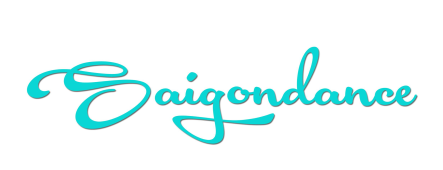 First professional belly dancing school in HCM CityLỊCH KHAI GIẢNG CƠ SỞ CƯ XÁ ĐÔ THÀNH dự kiếnCourses Schedule in Cu xa Do ThanhHiệu lực:  1/2/2020Valid from:  2020 Feb 1stHỌC PHÍ (SCHOOL FEES) ÁP DỤNG 01/02/2020THÔNG TIN CHUYỂN KHOẢN HỌC PHÍ – SCHOOL FEES TRANSFERRING INFORMATIONSố  tài  khoản Ngân  hàng Vietcombank (Dùng thanh toán học phí): 072 1000 530 878Chủ tài khoản: Công ty TNHH MTV Trần Ngân, chi nhánh Kỳ Đồng  - TP HCMNội dung lệnh: Họ tên học viên – Số điện thoại – Lớp đăng kí học – Q3Vietcombank account number (Using for school fee payment): 072 1000 530 878Account holder: Tran Ngan Company Limited, Ky Dong Branch – HCMCPayment description: Student’s full name – Phone number – Registed Class – Q3QUY ĐỊNH CHUNG – GENERAL REGULATIONSĐiều kiện mở lớp: Đủ 10 học viên đăng ký ngoại trừ một số lớp theo thỏa thuậnHV đăng ký khóa cố địnhnếu nghỉ các lớp sẽ được hỗ trợ học bù qua Yoga, Zumba, Ép dẻo, Pilates nhưng không quá 15 ngày tính từ sau khi khóa học kết thúc.HV khóa cố định học theo 8 buổi/khóa. Mỗi buổi học 1 tiếng ngoại trừ các khóa học đặc thù, khóa nâng cao.HV đi học phải điểm danh tại quầy lễ tân trước khi lên lớp.Không bảo lưu, không đổi lớp, không hoàn trả học phí trong mọi trường hợp.Không quay phim, chụp ảnh trong lớp học khi chưa có sự đồng ý của giáo viên và học viên.Trung tâm Saigondance được toàn quyền sử dụng hình ảnh, quay clip lớp học mà không phải xin phép học viên.Khi học viên đồng ý đăng ký khóa học đồng nghĩa với việc học viên đã đồng ý tất cả các quy định chung của trung tâm. The class will be open when full 10 students rigisted the course except some special classes. If students who registered the course miss a session, they can take one session of Yoga or Zumba or Stretching. However, duration of validity is not over 15 days after the course end dateStudents registed course will learn 8 sessions/course. Each class takes 1 hour except advanced course or specific courseStudents say their names at reception desk before attending the classNo reserving class, changing class and refunding school feesNo recording, taking photos in class if teacher and others students do not agreeSaigondance school has entire disposal of photos and class records without asking for permissions of students Registing the course students did agree with general regulations of SaigondanceCÁC LỚP DÀNH CHO TRẺ EM (TỪ 4 TUỔI ĐẾN 7 TUỔI)(DANCE FOR KID)CÁC LỚP DÀNH CHO TRẺ EM (TỪ 4 TUỔI ĐẾN 7 TUỔI)(DANCE FOR KID)CÁC LỚP DÀNH CHO TRẺ EM (TỪ 4 TUỔI ĐẾN 7 TUỔI)(DANCE FOR KID)CÁC LỚP DÀNH CHO TRẺ EM (TỪ 4 TUỔI ĐẾN 7 TUỔI)(DANCE FOR KID)CÁC LỚP DÀNH CHO TRẺ EM (TỪ 4 TUỔI ĐẾN 7 TUỔI)(DANCE FOR KID)CÁC LỚP DÀNH CHO TRẺ EM (TỪ 4 TUỔI ĐẾN 7 TUỔI)(DANCE FOR KID)CÁC LỚP DÀNH CHO TRẺ EM (TỪ 4 TUỔI ĐẾN 7 TUỔI)(DANCE FOR KID)CÁC LỚP DÀNH CHO TRẺ EM (TỪ 4 TUỔI ĐẾN 7 TUỔI)(DANCE FOR KID)CÁC LỚP DÀNH CHO TRẺ EM (TỪ 4 TUỔI ĐẾN 7 TUỔI)(DANCE FOR KID)CÁC LỚP DÀNH CHO TRẺ EM (TỪ 4 TUỔI ĐẾN 7 TUỔI)(DANCE FOR KID)CÁC LỚP DÀNH CHO TRẺ EM (TỪ 4 TUỔI ĐẾN 7 TUỔI)(DANCE FOR KID)CÁC LỚP DÀNH CHO TRẺ EM (TỪ 4 TUỔI ĐẾN 7 TUỔI)(DANCE FOR KID)CÁC LỚP DÀNH CHO TRẺ EM (TỪ 4 TUỔI ĐẾN 7 TUỔI)(DANCE FOR KID)CÁC LỚP DÀNH CHO TRẺ EM (TỪ 4 TUỔI ĐẾN 7 TUỔI)(DANCE FOR KID)LỚP MÚA CHO BÉ – CLASSICAL DANCE FOR KIDLỚP MÚA CHO BÉ – CLASSICAL DANCE FOR KIDLỚP MÚA CHO BÉ – CLASSICAL DANCE FOR KIDLỚP MÚA CHO BÉ – CLASSICAL DANCE FOR KIDLỚP MÚA CHO BÉ – CLASSICAL DANCE FOR KIDLỚP MÚA CHO BÉ – CLASSICAL DANCE FOR KIDLỚP MÚA CHO BÉ – CLASSICAL DANCE FOR KIDLỚP MÚA CHO BÉ – CLASSICAL DANCE FOR KIDLỚP MÚA CHO BÉ – CLASSICAL DANCE FOR KIDLỚP MÚA CHO BÉ – CLASSICAL DANCE FOR KIDLỚP MÚA CHO BÉ – CLASSICAL DANCE FOR KIDLỚP MÚA CHO BÉ – CLASSICAL DANCE FOR KIDLỚP MÚA CHO BÉ – CLASSICAL DANCE FOR KIDLỚP MÚA CHO BÉ – CLASSICAL DANCE FOR KIDKID CƠ BẢN – BASIC DANCE FOR KIDKID CƠ BẢN – BASIC DANCE FOR KIDKID CƠ BẢN – BASIC DANCE FOR KIDKID CƠ BẢN – BASIC DANCE FOR KIDKID CƠ BẢN – BASIC DANCE FOR KIDKID CƠ BẢN – BASIC DANCE FOR KIDKID CƠ BẢN – BASIC DANCE FOR KIDKID CƠ BẢN – BASIC DANCE FOR KIDKID CƠ BẢN – BASIC DANCE FOR KIDKID CƠ BẢN – BASIC DANCE FOR KIDKID CƠ BẢN – BASIC DANCE FOR KIDKID CƠ BẢN – BASIC DANCE FOR KIDKID CƠ BẢN – BASIC DANCE FOR KIDKID CƠ BẢN – BASIC DANCE FOR KIDKCB –K35KCB –K351/2-23/2Feb 1st– Feb 23rd1/2-23/2Feb 1st– Feb 23rd9h45 – 10h45
9.45 am – 10.45 am9h45 – 10h45
9.45 am – 10.45 amTHỨ 7 + CN
Sat + SunTHỨ 7 + CN
Sat + SunTHỨ 7 + CN
Sat + SunTHỨ 7 + CN
Sat + SunGia HuyMr. JinGia HuyMr. JinKCB – K34KCB – K341/2-23/2Feb 1st– Feb 23rd1/2-23/2Feb 1st– Feb 23rd18h00 – 19h00
6.00 pm – 7.00 pm18h00 – 19h00
6.00 pm – 7.00 pmTHỨ 7 + CN
Sat + SunTHỨ 7 + CN
Sat + SunTHỨ 7 + CN
Sat + SunTHỨ 7 + CN
Sat + SunGia HuyMr. JinGia HuyMr. JinKCB – K32KCB – K321/2-23/2Feb 1st– Feb 23rd1/2-23/2Feb 1st– Feb 23rd17h45 – 18h45
5.45 pm – 6.45 pm17h45 – 18h45
5.45 pm – 6.45 pmTHỨ 7 + CN
Sat + SunTHỨ 7 + CN
Sat + SunTHỨ 7 + CN
Sat + SunTHỨ 7 + CN
Sat + SunPunaMs. PunaPunaMs. PunaKID NÂNG CÂO – KID ADVANCED CLASSKID NÂNG CÂO – KID ADVANCED CLASSKID NÂNG CÂO – KID ADVANCED CLASSKID NÂNG CÂO – KID ADVANCED CLASSKID NÂNG CÂO – KID ADVANCED CLASSKID NÂNG CÂO – KID ADVANCED CLASSKID NÂNG CÂO – KID ADVANCED CLASSKID NÂNG CÂO – KID ADVANCED CLASSKID NÂNG CÂO – KID ADVANCED CLASSKID NÂNG CÂO – KID ADVANCED CLASSKID NÂNG CÂO – KID ADVANCED CLASSKID NÂNG CÂO – KID ADVANCED CLASSKID NÂNG CÂO – KID ADVANCED CLASSKID NÂNG CÂO – KID ADVANCED CLASSKID1 – K73KID1 – K731/2-23/2Feb 1st– Feb 23rd1/2-23/2Feb 1st– Feb 23rd19h – 20h307.00 pm – 8.30 pm19h – 20h307.00 pm – 8.30 pmTHỨ 7 + CN
Sat + SunTHỨ 7 + CN
Sat + SunTHỨ 7 + CN
Sat + SunTHỨ 7 + CN
Sat + SunAnMr. AnAnMr. AnBé từ 4 – 7 tuổiKg cũ 2/11Receiving kids from 4 – 7 years oldBé từ 4 – 7 tuổiKg cũ 2/11Receiving kids from 4 – 7 years oldKID2 – K74KID2 – K741/2-23/2Feb 1st– Feb 23rd1/2-23/2Feb 1st– Feb 23rd18h45 – 20h156.45 pm – 8.15 pm18h45 – 20h156.45 pm – 8.15 pmTHỨ 7 + CN
Sat + SunTHỨ 7 + CN
Sat + SunTHỨ 7 + CN
Sat + SunTHỨ 7 + CN
Sat + SunPunaMs. PunaPunaMs. PunaBé trên 8 tuổiReceiving kids aged 8 & overBé trên 8 tuổiReceiving kids aged 8 & overLỚP JAZZ VÀ HIPHOP(MASTER CLASS)LỚP JAZZ VÀ HIPHOP(MASTER CLASS)LỚP JAZZ VÀ HIPHOP(MASTER CLASS)LỚP JAZZ VÀ HIPHOP(MASTER CLASS)LỚP JAZZ VÀ HIPHOP(MASTER CLASS)LỚP JAZZ VÀ HIPHOP(MASTER CLASS)LỚP JAZZ VÀ HIPHOP(MASTER CLASS)LỚP JAZZ VÀ HIPHOP(MASTER CLASS)LỚP JAZZ VÀ HIPHOP(MASTER CLASS)LỚP JAZZ VÀ HIPHOP(MASTER CLASS)LỚP JAZZ VÀ HIPHOP(MASTER CLASS)LỚP JAZZ VÀ HIPHOP(MASTER CLASS)LỚP JAZZ VÀ HIPHOP(MASTER CLASS)LỚP JAZZ VÀ HIPHOP(MASTER CLASS)HIPHOPHIPHOPTừ 11/2From Feb 11thTừ 11/2From Feb 11th13h15 – 15h15
1.15pm – 3.15pm13h15 – 15h15
1.15pm – 3.15pmTHỨ 2 + 6Mon +FriTHỨ 2 + 6Mon +FriTHỨ 2 + 6Mon +FriTHỨ 2 + 6Mon +FriMs Mouse KingMs Mouse KingLỚP STRETCHING ĐẶC BIỆT – SPECIAL STRETCHING CLASSLỚP STRETCHING ĐẶC BIỆT – SPECIAL STRETCHING CLASSLỚP STRETCHING ĐẶC BIỆT – SPECIAL STRETCHING CLASSLỚP STRETCHING ĐẶC BIỆT – SPECIAL STRETCHING CLASSLỚP STRETCHING ĐẶC BIỆT – SPECIAL STRETCHING CLASSLỚP STRETCHING ĐẶC BIỆT – SPECIAL STRETCHING CLASSLỚP STRETCHING ĐẶC BIỆT – SPECIAL STRETCHING CLASSLỚP STRETCHING ĐẶC BIỆT – SPECIAL STRETCHING CLASSLỚP STRETCHING ĐẶC BIỆT – SPECIAL STRETCHING CLASSLỚP STRETCHING ĐẶC BIỆT – SPECIAL STRETCHING CLASSLỚP STRETCHING ĐẶC BIỆT – SPECIAL STRETCHING CLASSLỚP STRETCHING ĐẶC BIỆT – SPECIAL STRETCHING CLASSLỚP STRETCHING ĐẶC BIỆT – SPECIAL STRETCHING CLASSLỚP STRETCHING ĐẶC BIỆT – SPECIAL STRETCHING CLASSSTCSTC3/2 – 28/2Feb 3rd–Feb 2nd3/2 – 28/2Feb 3rd–Feb 2nd6h – 7h6.00 am – 7.00 am6h – 7h6.00 am – 7.00 amTHỨ 2 + 4 + 6Mon + Wed +FriTHỨ 2 + 4 + 6Mon + Wed +FriTHỨ 2 + 4 + 6Mon + Wed +FriTHỨ 2 + 4 + 6Mon + Wed +FriNgaMs. Swan TranNgaMs. Swan TranHP 1.000.000/thángThe fee is 1.000.000/ monthHP 1.000.000/thángThe fee is 1.000.000/ monthLỚP DÀNH CHO NGƯỜI LỚN (TỪ 8 TUỔI TRỞ LÊN)ADULT CLASS (CHILDREN AGED 8 AND OVER)LỚP DÀNH CHO NGƯỜI LỚN (TỪ 8 TUỔI TRỞ LÊN)ADULT CLASS (CHILDREN AGED 8 AND OVER)LỚP DÀNH CHO NGƯỜI LỚN (TỪ 8 TUỔI TRỞ LÊN)ADULT CLASS (CHILDREN AGED 8 AND OVER)LỚP DÀNH CHO NGƯỜI LỚN (TỪ 8 TUỔI TRỞ LÊN)ADULT CLASS (CHILDREN AGED 8 AND OVER)LỚP DÀNH CHO NGƯỜI LỚN (TỪ 8 TUỔI TRỞ LÊN)ADULT CLASS (CHILDREN AGED 8 AND OVER)LỚP DÀNH CHO NGƯỜI LỚN (TỪ 8 TUỔI TRỞ LÊN)ADULT CLASS (CHILDREN AGED 8 AND OVER)LỚP DÀNH CHO NGƯỜI LỚN (TỪ 8 TUỔI TRỞ LÊN)ADULT CLASS (CHILDREN AGED 8 AND OVER)LỚP DÀNH CHO NGƯỜI LỚN (TỪ 8 TUỔI TRỞ LÊN)ADULT CLASS (CHILDREN AGED 8 AND OVER)LỚP DÀNH CHO NGƯỜI LỚN (TỪ 8 TUỔI TRỞ LÊN)ADULT CLASS (CHILDREN AGED 8 AND OVER)LỚP DÀNH CHO NGƯỜI LỚN (TỪ 8 TUỔI TRỞ LÊN)ADULT CLASS (CHILDREN AGED 8 AND OVER)LỚP DÀNH CHO NGƯỜI LỚN (TỪ 8 TUỔI TRỞ LÊN)ADULT CLASS (CHILDREN AGED 8 AND OVER)LỚP DÀNH CHO NGƯỜI LỚN (TỪ 8 TUỔI TRỞ LÊN)ADULT CLASS (CHILDREN AGED 8 AND OVER)LỚP DÀNH CHO NGƯỜI LỚN (TỪ 8 TUỔI TRỞ LÊN)ADULT CLASS (CHILDREN AGED 8 AND OVER)LỚP DÀNH CHO NGƯỜI LỚN (TỪ 8 TUỔI TRỞ LÊN)ADULT CLASS (CHILDREN AGED 8 AND OVER)LỚP CƠ BẢN DÀNH CHO NGƯỜI MỚI LẦN ĐẦU HỌC NHẢYBASIC CLASS FOR BEGINNERLỚP CƠ BẢN DÀNH CHO NGƯỜI MỚI LẦN ĐẦU HỌC NHẢYBASIC CLASS FOR BEGINNERLỚP CƠ BẢN DÀNH CHO NGƯỜI MỚI LẦN ĐẦU HỌC NHẢYBASIC CLASS FOR BEGINNERLỚP CƠ BẢN DÀNH CHO NGƯỜI MỚI LẦN ĐẦU HỌC NHẢYBASIC CLASS FOR BEGINNERLỚP CƠ BẢN DÀNH CHO NGƯỜI MỚI LẦN ĐẦU HỌC NHẢYBASIC CLASS FOR BEGINNERLỚP CƠ BẢN DÀNH CHO NGƯỜI MỚI LẦN ĐẦU HỌC NHẢYBASIC CLASS FOR BEGINNERLỚP CƠ BẢN DÀNH CHO NGƯỜI MỚI LẦN ĐẦU HỌC NHẢYBASIC CLASS FOR BEGINNERLỚP CƠ BẢN DÀNH CHO NGƯỜI MỚI LẦN ĐẦU HỌC NHẢYBASIC CLASS FOR BEGINNERLỚP CƠ BẢN DÀNH CHO NGƯỜI MỚI LẦN ĐẦU HỌC NHẢYBASIC CLASS FOR BEGINNERLỚP CƠ BẢN DÀNH CHO NGƯỜI MỚI LẦN ĐẦU HỌC NHẢYBASIC CLASS FOR BEGINNERLỚP CƠ BẢN DÀNH CHO NGƯỜI MỚI LẦN ĐẦU HỌC NHẢYBASIC CLASS FOR BEGINNERLỚP CƠ BẢN DÀNH CHO NGƯỜI MỚI LẦN ĐẦU HỌC NHẢYBASIC CLASS FOR BEGINNERLỚP CƠ BẢN DÀNH CHO NGƯỜI MỚI LẦN ĐẦU HỌC NHẢYBASIC CLASS FOR BEGINNERLỚP CƠ BẢN DÀNH CHO NGƯỜI MỚI LẦN ĐẦU HỌC NHẢYBASIC CLASS FOR BEGINNERCB-K29CB-K298/2 - 1/3Feb8th– Mar 1st8/2 - 1/3Feb8th– Mar 1st8/2 - 1/3Feb8th– Mar 1st9h45 – 10h45
9.45 am – 10.4 am9h45 – 10h45
9.45 am – 10.4 am9h45 – 10h45
9.45 am – 10.4 amTHỨ 7 + CN
Sat + SunTHỨ 7 + CN
Sat + SunTHỨ 7 + CN
Sat + SunThắmMs. ThamCB-K35CB-K3510/2 – 26/2Feb 10th–Feb 26th10/2 – 26/2Feb 10th–Feb 26th10/2 – 26/2Feb 10th–Feb 26th9h45 – 10h45
9.45 am – 10.45 am9h45 – 10h45
9.45 am – 10.45 am9h45 – 10h45
9.45 am – 10.45 amTHỨ 2 + 4 + 6 
Mon + Wed + FriTHỨ 2 + 4 + 6 
Mon + Wed + FriTHỨ 2 + 4 + 6 
Mon + Wed + FriTịnh HảiMr. HaiCB-K33CB-K3315/2 – 8/3Feb 15th – Mar 8th15/2 – 8/3Feb 15th – Mar 8th15/2 – 8/3Feb 15th – Mar 8th13h – 14h1.00 pm – 2.00 pm13h – 14h1.00 pm – 2.00 pm13h – 14h1.00 pm – 2.00 pmTHỨ 7 + CN
Sat + SunTHỨ 7 + CN
Sat + SunTHỨ 7 + CN
Sat + SunBảo HuyMr. Hiuy NguyenCB-K38CB-K384/2 – 27/2Feb 26th – Feb 27th4/2 – 27/2Feb 26th – Feb 27th4/2 – 27/2Feb 26th – Feb 27th18h – 19h6.00 pm – 7.00 pm18h – 19h6.00 pm – 7.00 pm18h – 19h6.00 pm – 7.00 pmTHỨ 3 + 5 
Tue + ThuTHỨ 3 + 5 
Tue + ThuTHỨ 3 + 5 
Tue + ThuTịnh HảiMr. HaiHọc tại Lầu 1 cơ sở 28 Ngô Thời NhiệmStudy at 1st floor 28 Ngo Thoi Nhiem StreetHọc tại Lầu 1 cơ sở 28 Ngô Thời NhiệmStudy at 1st floor 28 Ngo Thoi Nhiem StreetCB-K40CB-K405/2 -24/2Feb 5th– Feb 24th5/2 -24/2Feb 5th– Feb 24th5/2 -24/2Feb 5th– Feb 24th19h15 – 20h157.15 pm – 8.15 pm19h15 – 20h157.15 pm – 8.15 pm19h15 – 20h157.15 pm – 8.15 pmTHỨ 2 + 4 + 6 
Mon + Wed + FriTHỨ 2 + 4 + 6 
Mon + Wed + FriTHỨ 2 + 4 + 6 
Mon + Wed + FriHàoMr. HaoCB-K41CB-K4111/2 -5/3Feb 11th– Mar 5th11/2 -5/3Feb 11th– Mar 5th11/2 -5/3Feb 11th– Mar 5th20h15 – 21h15
8.15 pm – 9.15 pm20h15 – 21h15
8.15 pm – 9.15 pm20h15 – 21h15
8.15 pm – 9.15 pmTHỨ 3 + 5
Tue + ThuTHỨ 3 + 5
Tue + ThuTHỨ 3 + 5
Tue + ThuTín PhanMr. TinMÚA BỤNG TRÌNH ĐỘ 1 – BELLYDANCE LEVEL 1MÚA BỤNG TRÌNH ĐỘ 1 – BELLYDANCE LEVEL 1MÚA BỤNG TRÌNH ĐỘ 1 – BELLYDANCE LEVEL 1MÚA BỤNG TRÌNH ĐỘ 1 – BELLYDANCE LEVEL 1MÚA BỤNG TRÌNH ĐỘ 1 – BELLYDANCE LEVEL 1MÚA BỤNG TRÌNH ĐỘ 1 – BELLYDANCE LEVEL 1MÚA BỤNG TRÌNH ĐỘ 1 – BELLYDANCE LEVEL 1MÚA BỤNG TRÌNH ĐỘ 1 – BELLYDANCE LEVEL 1MÚA BỤNG TRÌNH ĐỘ 1 – BELLYDANCE LEVEL 1MÚA BỤNG TRÌNH ĐỘ 1 – BELLYDANCE LEVEL 1MÚA BỤNG TRÌNH ĐỘ 1 – BELLYDANCE LEVEL 1MÚA BỤNG TRÌNH ĐỘ 1 – BELLYDANCE LEVEL 1MÚA BỤNG TRÌNH ĐỘ 1 – BELLYDANCE LEVEL 1MÚA BỤNG TRÌNH ĐỘ 1 – BELLYDANCE LEVEL 1BL1-K827BL1-K8274/2 – 27/2Feb 26th – Feb 27th4/2 – 27/2Feb 26th – Feb 27th20h15 – 21h15
8.15 pm – 9.15 pm20h15 – 21h15
8.15 pm – 9.15 pmTHỨ 3 + 5
Tue + ThuTHỨ 3 + 5
Tue + ThuTHỨ 3 + 5
Tue + ThuTHỨ 3 + 5
Tue + ThuĐ. TrangMs. Joanna TranĐ. TrangMs. Joanna TranMÚA BỤNG TRÌNH ĐỘ 2,3,4 – BELLYDANCE LEVEL 2,3,4MÚA BỤNG TRÌNH ĐỘ 2,3,4 – BELLYDANCE LEVEL 2,3,4MÚA BỤNG TRÌNH ĐỘ 2,3,4 – BELLYDANCE LEVEL 2,3,4MÚA BỤNG TRÌNH ĐỘ 2,3,4 – BELLYDANCE LEVEL 2,3,4MÚA BỤNG TRÌNH ĐỘ 2,3,4 – BELLYDANCE LEVEL 2,3,4MÚA BỤNG TRÌNH ĐỘ 2,3,4 – BELLYDANCE LEVEL 2,3,4MÚA BỤNG TRÌNH ĐỘ 2,3,4 – BELLYDANCE LEVEL 2,3,4MÚA BỤNG TRÌNH ĐỘ 2,3,4 – BELLYDANCE LEVEL 2,3,4MÚA BỤNG TRÌNH ĐỘ 2,3,4 – BELLYDANCE LEVEL 2,3,4MÚA BỤNG TRÌNH ĐỘ 2,3,4 – BELLYDANCE LEVEL 2,3,4MÚA BỤNG TRÌNH ĐỘ 2,3,4 – BELLYDANCE LEVEL 2,3,4MÚA BỤNG TRÌNH ĐỘ 2,3,4 – BELLYDANCE LEVEL 2,3,4MÚA BỤNG TRÌNH ĐỘ 2,3,4 – BELLYDANCE LEVEL 2,3,4MÚA BỤNG TRÌNH ĐỘ 2,3,4 – BELLYDANCE LEVEL 2,3,4BL2–K904BL2–K9048/2 - 1/3Feb8th– Mar 1st8/2 - 1/3Feb8th– Mar 1st13h – 14h
1.00 pm – 2.00 pm13h – 14h
1.00 pm – 2.00 pmTHỨ 7 + CN
Sat + SunTHỨ 7 + CN
Sat + SunTHỨ 7 + CN
Sat + SunTHỨ 7 + CN
Sat + SunĐ.TrangMs. Joanna TranĐ.TrangMs. Joanna TranBL3 – K4BL3 – K41/2-23/2Feb 1st– Feb 23rd1/2-23/2Feb 1st– Feb 23rd14h – 15h
2.00 pm – 3.00 pm14h – 15h
2.00 pm – 3.00 pmTHỨ 7 + CN
Sat + SunTHỨ 7 + CN
Sat + SunTHỨ 7 + CN
Sat + SunTHỨ 7 + CN
Sat + SunĐ.TrangMs. Joanna TranĐ.TrangMs. Joanna TranK-POP DANCE COVER - NHẢY HÀN QUỐCK-POP DANCE COVER - NHẢY HÀN QUỐCK-POP DANCE COVER - NHẢY HÀN QUỐCK-POP DANCE COVER - NHẢY HÀN QUỐCK-POP DANCE COVER - NHẢY HÀN QUỐCK-POP DANCE COVER - NHẢY HÀN QUỐCK-POP DANCE COVER - NHẢY HÀN QUỐCK-POP DANCE COVER - NHẢY HÀN QUỐCK-POP DANCE COVER - NHẢY HÀN QUỐCK-POP DANCE COVER - NHẢY HÀN QUỐCK-POP DANCE COVER - NHẢY HÀN QUỐCK-POP DANCE COVER - NHẢY HÀN QUỐCK-POP DANCE COVER - NHẢY HÀN QUỐCK-POP DANCE COVER - NHẢY HÀN QUỐCKP – K737KP – K7371/2-23/2Feb 1st– Feb 23rd1/2-23/2Feb 1st– Feb 23rd11h – 12h11.00 am –12.00 pm11h – 12h11.00 am –12.00 pmTHỨ 7 + CN
Sat + SunTHỨ 7 + CN
Sat + SunTHỨ 7 + CN
Sat + SunTHỨ 7 + CN
Sat + SunThắmMs. ThamThắmMs. ThamPsycho – Red VelvetPsycho – Red VelvetKP – K719KP – K7191/2-23/2Feb 1st– Feb 23rd1/2-23/2Feb 1st– Feb 23rd13h – 14h1.00 pm – 2.00 pm13h – 14h1.00 pm – 2.00 pmTHỨ 7 + CN
Sat + SunTHỨ 7 + CN
Sat + SunTHỨ 7 + CN
Sat + SunTHỨ 7 + CN
Sat + SunTịnh HảiMr. HaiTịnh HảiMr. HaiHip – MamamooHip – MamamooKP – K738KP – K7381/2-23/2Feb 1st– Feb 23rd1/2-23/2Feb 1st– Feb 23rd15h30 – 16h30
3.30 pm – 4.30 pm15h30 – 16h30
3.30 pm – 4.30 pmTHỨ 7 + CN
Sat + SunTHỨ 7 + CN
Sat + SunTHỨ 7 + CN
Sat + SunTHỨ 7 + CN
Sat + SunPunaMs. PunaPunaMs. PunaWho Dat B - JessiWho Dat B - JessiKP – K739KP – K7391/2-23/2Feb 1st– Feb 23rd1/2-23/2Feb 1st– Feb 23rd16h45 – 17h45
4.45 pm – 5.45 pm16h45 – 17h45
4.45 pm – 5.45 pmTHỨ 7 + CN
Sat + SunTHỨ 7 + CN
Sat + SunTHỨ 7 + CN
Sat + SunTHỨ 7 + CN
Sat + SunHuyMr. Hiuy NguyenHuyMr. Hiuy NguyenBoom – NCT DreamBoom – NCT DreamKP – K740KP – K7401/2-23/2Feb 1st– Feb 23rd1/2-23/2Feb 1st– Feb 23rd16h45 – 17h45
4.45 pm – 5.45 pm16h45 – 17h45
4.45 pm – 5.45 pmTHỨ 7 + CN
Sat + SunTHỨ 7 + CN
Sat + SunTHỨ 7 + CN
Sat + SunTHỨ 7 + CN
Sat + SunPunaMs. PunaPunaMs. PunaPsycho - Red VelvetPsycho - Red VelvetKP – K741KP – K7413/2 – 19/2Feb 3rd – Feb 19rd3/2 – 19/2Feb 3rd – Feb 19rd18h – 19h6.00 pm – 7.00 pm18h – 19h6.00 pm – 7.00 pmTHỨ 2 + 4 + 6 
Mon + Wed + FriTHỨ 2 + 4 + 6 
Mon + Wed + FriTHỨ 2 + 4 + 6 
Mon + Wed + FriTHỨ 2 + 4 + 6 
Mon + Wed + FriHuyMr. Hiuy NguyenHuyMr. Hiuy NguyenButterfly - BTSButterfly - BTSKP – K742KP – K7424/2 – 27/2Feb 26th – Feb 27th4/2 – 27/2Feb 26th – Feb 27th18h – 19h6.00 pm – 7.00 pm18h – 19h6.00 pm – 7.00 pmTHỨ 3 + 5 
Tue + ThuTHỨ 3 + 5 
Tue + ThuTHỨ 3 + 5 
Tue + ThuTHỨ 3 + 5 
Tue + ThuBảo HuyMr. Hiuy NguyenBảo HuyMr. Hiuy NguyenPsycho - Red VelvetPsycho - Red VelvetKP – K743KP – K7431/2-23/2Feb 1st– Feb 23rd1/2-23/2Feb 1st– Feb 23rd18h – 19h6.00 pm – 7.00 pm18h – 19h6.00 pm – 7.00 pmTHỨ 7 + CN
Sat + SunTHỨ 7 + CN
Sat + SunTHỨ 7 + CN
Sat + SunTHỨ 7 + CN
Sat + SunHuyMr. Hiuy NguyenHuyMr. Hiuy NguyenPsycho - Red VelvetPsycho - Red VelvetKP – K744KP – K7441/2-23/2Feb 1st– Feb 23rd1/2-23/2Feb 1st– Feb 23rd19h15 – 20h157.15 pm – 8.15 pm19h15 – 20h157.15 pm – 8.15 pmTHỨ 7 + CN
Sat + SunTHỨ 7 + CN
Sat + SunTHỨ 7 + CN
Sat + SunTHỨ 7 + CN
Sat + SunHuyMr. Hiuy NguyenHuyMr. Hiuy NguyenWhistle – Black PinkWhistle – Black PinkKP – K745KP – K7453/2 – 19/2Feb 3rd – Feb 19rd3/2 – 19/2Feb 3rd – Feb 19rd19h15 – 20h157.15 pm – 8.15 pm19h15 – 20h157.15 pm – 8.15 pmTHỨ 2 + 4 + 6 
Mon + Wed + FriTHỨ 2 + 4 + 6 
Mon + Wed + FriTHỨ 2 + 4 + 6 
Mon + Wed + FriTHỨ 2 + 4 + 6 
Mon + Wed + FriPunaMs. PunaPunaMs. PunaPsycho - Red VelvetPsycho - Red VelvetSEXY DANCE TRÌNH ĐỘ 1 – SEXY DANCE LEVEL 1SEXY DANCE TRÌNH ĐỘ 1 – SEXY DANCE LEVEL 1SEXY DANCE TRÌNH ĐỘ 1 – SEXY DANCE LEVEL 1SEXY DANCE TRÌNH ĐỘ 1 – SEXY DANCE LEVEL 1SEXY DANCE TRÌNH ĐỘ 1 – SEXY DANCE LEVEL 1SEXY DANCE TRÌNH ĐỘ 1 – SEXY DANCE LEVEL 1SEXY DANCE TRÌNH ĐỘ 1 – SEXY DANCE LEVEL 1SEXY DANCE TRÌNH ĐỘ 1 – SEXY DANCE LEVEL 1SEXY DANCE TRÌNH ĐỘ 1 – SEXY DANCE LEVEL 1SEXY DANCE TRÌNH ĐỘ 1 – SEXY DANCE LEVEL 1SEXY DANCE TRÌNH ĐỘ 1 – SEXY DANCE LEVEL 1SEXY DANCE TRÌNH ĐỘ 1 – SEXY DANCE LEVEL 1SEXY DANCE TRÌNH ĐỘ 1 – SEXY DANCE LEVEL 1SEXY DANCE TRÌNH ĐỘ 1 – SEXY DANCE LEVEL 1SXD1 – K706SXD1 – K7065/2 – 21/2Feb 5th – Feb 21st5/2 – 21/2Feb 5th – Feb 21st9h45 – 10h45
9.45 am – 10.45 am9h45 – 10h45
9.45 am – 10.45 amTHỨ 2 + 4 + 6 
Mon + Wed + FriTHỨ 2 + 4 + 6 
Mon + Wed + FriTHỨ 2 + 4 + 6 
Mon + Wed + FriTHỨ 2 + 4 + 6 
Mon + Wed + FriThắmMs. ThamThắmMs. ThamSXD1 – K692SXD1 – K6928/2 - 1/3Feb8th– Mar 1st8/2 - 1/3Feb8th– Mar 1st11h00 – 12h00
11 am – 12 pm11h00 – 12h00
11 am – 12 pmTHỨ 7 + CN
Sat + SunTHỨ 7 + CN
Sat + SunTHỨ 7 + CN
Sat + SunTHỨ 7 + CN
Sat + SunGia HuyMr. JinGia HuyMr. JinSXD1 – K702SXD1 – K7024/2 – 27/2Feb 26th – Feb 27th4/2 – 27/2Feb 26th – Feb 27th12h – 13h12 pm – 1.00 pm12h – 13h12 pm – 1.00 pmTHỨ 3 + 5 
Tue + ThuTHỨ 3 + 5 
Tue + ThuTHỨ 3 + 5 
Tue + ThuTHỨ 3 + 5 
Tue + ThuPhướcMr. PhuocPhướcMr. PhuocSXD1 – K711SXD1 – K7113/2 – 19/2Feb 3rd – Feb 19rd3/2 – 19/2Feb 3rd – Feb 19rd12h – 13h12 pm – 1.00 pm12h – 13h12 pm – 1.00 pmTHỨ 2 + 4 + 6 
Mon + Wed + FriTHỨ 2 + 4 + 6 
Mon + Wed + FriTHỨ 2 + 4 + 6 
Mon + Wed + FriTHỨ 2 + 4 + 6 
Mon + Wed + FriChươngMr. Eric NguyenChươngMr. Eric NguyenSXD1 – K703SXD1 – K70315/2 – 8/3Feb 15th – Mar 8th15/2 – 8/3Feb 15th – Mar 8th13h – 14h1.00 pm – 2.00 pm13h – 14h1.00 pm – 2.00 pmTHỨ 7 + CN
Sat + SunTHỨ 7 + CN
Sat + SunTHỨ 7 + CN
Sat + SunTHỨ 7 + CN
Sat + SunHUYMr. Hiuy NguyenHUYMr. Hiuy NguyenSXD1 – K709SXD1 – K70911/2 -5/3Feb 11th– Mar 5th11/2 -5/3Feb 11th– Mar 5th15h30 – 16h30
3.30 pm – 4.30 pm15h30 – 16h30
3.30 pm – 4.30 pmTHỨ 3 + 5 
Tue + ThuTHỨ 3 + 5 
Tue + ThuTHỨ 3 + 5 
Tue + ThuTHỨ 3 + 5 
Tue + ThuTrần Quốc AnhMr. Quoc AnhTrần Quốc AnhMr. Quoc AnhSXD1 – K708SXD1 – K7087/12 -29/12Dec 7th– Dec 29th7/12 -29/12Dec 7th– Dec 29th16h45 – 17h45
4.45 pm – 5.45 pm16h45 – 17h45
4.45 pm – 5.45 pmTHỨ 7 + CN
Sat + SunTHỨ 7 + CN
Sat + SunTHỨ 7 + CN
Sat + SunTHỨ 7 + CN
Sat + SunTrần Quốc AnhMr. Quoc AnhTrần Quốc AnhMr. Quoc AnhSXD1 – K710SXD1 – K7107/2 – 26/2Feb 7th– Feb 26th7/2 – 26/2Feb 7th– Feb 26th19h15 – 20h157.15 pm – 8.15 pm19h15 – 20h157.15 pm – 8.15 pmTHỨ 2 + 4 + 6 
Mon + Wed + FriTHỨ 2 + 4 + 6 
Mon + Wed + FriTHỨ 2 + 4 + 6 
Mon + Wed + FriTHỨ 2 + 4 + 6 
Mon + Wed + FriLương Quốc AnhMr.LuongQuoc AnhLương Quốc AnhMr.LuongQuoc AnhSXD1 – K711SXD1 – K7114/2 – 27/2Feb 26th – Feb 27th4/2 – 27/2Feb 26th – Feb 27th19h15 – 20h157.15 pm – 8.15 pm19h15 – 20h157.15 pm – 8.15 pmTHỨ 3 + 5 
Tue + ThuTHỨ 3 + 5 
Tue + ThuTHỨ 3 + 5 
Tue + ThuTHỨ 3 + 5 
Tue + ThuTrần Quốc AnhMr. Quoc AnhTrần Quốc AnhMr. Quoc AnhSEXY DANCE TRÌNH ĐỘ 2 – SEXY DANCE LEVEL 2SEXY DANCE TRÌNH ĐỘ 2 – SEXY DANCE LEVEL 2SEXY DANCE TRÌNH ĐỘ 2 – SEXY DANCE LEVEL 2SEXY DANCE TRÌNH ĐỘ 2 – SEXY DANCE LEVEL 2SEXY DANCE TRÌNH ĐỘ 2 – SEXY DANCE LEVEL 2SEXY DANCE TRÌNH ĐỘ 2 – SEXY DANCE LEVEL 2SEXY DANCE TRÌNH ĐỘ 2 – SEXY DANCE LEVEL 2SEXY DANCE TRÌNH ĐỘ 2 – SEXY DANCE LEVEL 2SEXY DANCE TRÌNH ĐỘ 2 – SEXY DANCE LEVEL 2SEXY DANCE TRÌNH ĐỘ 2 – SEXY DANCE LEVEL 2SEXY DANCE TRÌNH ĐỘ 2 – SEXY DANCE LEVEL 2SEXY DANCE TRÌNH ĐỘ 2 – SEXY DANCE LEVEL 2SEXY DANCE TRÌNH ĐỘ 2 – SEXY DANCE LEVEL 2SEXY DANCE TRÌNH ĐỘ 2 – SEXY DANCE LEVEL 2SXD2 – K1231SXD2 – K12313/2 – 19/2Feb 3rd – Feb 19rd3/2 – 19/2Feb 3rd – Feb 19rd12h – 13h12 pm – 1.00 pm12h – 13h12 pm – 1.00 pmTHỨ 2 + 4 + 6 
Mon + Wed + FriTHỨ 2 + 4 + 6 
Mon + Wed + FriTHỨ 2 + 4 + 6 
Mon + Wed + FriTHỨ 2 + 4 + 6 
Mon + Wed + FriPhướcMr. PhuocPhướcMr. PhuocDựng bài trung cấpIntermeadiate choreographyDựng bài trung cấpIntermeadiate choreographySXD2 – K1232SXD2 – K12324/2 – 27/2Feb 26th – Feb 27th4/2 – 27/2Feb 26th – Feb 27th12h – 13h12 pm – 1.00 pm12h – 13h12 pm – 1.00 pmTHỨ 3 + 5
Tue + ThuTHỨ 3 + 5
Tue + ThuTHỨ 3 + 5
Tue + ThuTHỨ 3 + 5
Tue + ThuChươngMr. Eric NguyenChươngMr. Eric NguyenDựng bài cơ bảnBasic choreographyDựng bài cơ bảnBasic choreographySXD2 – K1233SXD2 – K12333/2 – 19/2Feb 3rd – Feb 19rd3/2 – 19/2Feb 3rd – Feb 19rd12h – 13h12 pm – 1.00 pm12h – 13h12 pm – 1.00 pmTHỨ 2 + 4 + 6 
Mon + Wed + FriTHỨ 2 + 4 + 6 
Mon + Wed + FriTHỨ 2 + 4 + 6 
Mon + Wed + FriTHỨ 2 + 4 + 6 
Mon + Wed + FriLương Quốc AnhMr.LuongQuoc AnhLương Quốc AnhMr.LuongQuoc AnhDựng bài cơ bảnBasic choreographyDựng bài cơ bảnBasic choreographySXD2 – K1234SXD2 – K12341/2-23/2Feb 1st– Feb 23rd1/2-23/2Feb 1st– Feb 23rd15h30 – 16h30
3.30 pm – 4.30 pm15h30 – 16h30
3.30 pm – 4.30 pmTHỨ 7 + CN
Sat + SunTHỨ 7 + CN
Sat + SunTHỨ 7 + CN
Sat + SunTHỨ 7 + CN
Sat + SunThắmMs. ThamThắmMs. ThamDựng bài trung cấpIntermeadiate choreographyDựng bài trung cấpIntermeadiate choreographySXD2 – K1235SXD2 – K12351/2-23/2Feb 1st– Feb 23rd1/2-23/2Feb 1st– Feb 23rd15h30 – 16h30
3.30 pm – 4.30 pm15h30 – 16h30
3.30 pm – 4.30 pmTHỨ 7 + CN
Sat + SunTHỨ 7 + CN
Sat + SunTHỨ 7 + CN
Sat + SunTHỨ 7 + CN
Sat + SunTrần Quốc AnhMr. Quoc AnhTrần Quốc AnhMr. Quoc AnhDựng bài cơ bảnBasic choreographyDựng bài cơ bảnBasic choreographySXD2 – K1236SXD2 – K12361/2-23/2Feb 1st– Feb 23rd1/2-23/2Feb 1st– Feb 23rd16h45 – 17h45
4.45 pm – 5.45 pm16h45 – 17h45
4.45 pm – 5.45 pmTHỨ 7 + CN
Sat + SunTHỨ 7 + CN
Sat + SunTHỨ 7 + CN
Sat + SunTHỨ 7 + CN
Sat + SunTrần Quốc AnhMr. Quoc AnhTrần Quốc AnhMr. Quoc AnhDựng bài cơ bảnBasic choreographyDựng bài cơ bảnBasic choreographySXD2 – K1237SXD2 – K12374/2 – 27/2Feb 26th – Feb 27th4/2 – 27/2Feb 26th – Feb 27th19h15 – 20h157.15 pm – 8.15 pm19h15 – 20h157.15 pm – 8.15 pmTHỨ 3 + 5
Tue + ThuTHỨ 3 + 5
Tue + ThuTHỨ 3 + 5
Tue + ThuTHỨ 3 + 5
Tue + ThuBảo HuyMr. Hiuy NguyenBảo HuyMr. Hiuy NguyenDựng bài cơ bảnBasic choreographyDựng bài cơ bảnBasic choreographySXD2 – K1237SXD2 – K12374/2 – 27/2Feb 26th – Feb 27th4/2 – 27/2Feb 26th – Feb 27th19h15 – 20h157.15 pm – 8.15 pm19h15 – 20h157.15 pm – 8.15 pmTHỨ 3 + 5
Tue + ThuTHỨ 3 + 5
Tue + ThuTHỨ 3 + 5
Tue + ThuTHỨ 3 + 5
Tue + ThuBảo HuyMr. Hiuy NguyenBảo HuyMr. Hiuy NguyenSXD2 – K1239SXD2 – K12395/2 – 21/2Feb 5th – Feb 21th5/2 – 21/2Feb 5th – Feb 21th19h15 – 20h157.15 pm – 8.15 pm19h15 – 20h157.15 pm – 8.15 pmTHỨ 2 + 4 + 6 
Mon + Wed + FriTHỨ 2 + 4 + 6 
Mon + Wed + FriTHỨ 2 + 4 + 6 
Mon + Wed + FriTHỨ 2 + 4 + 6 
Mon + Wed + FriChươngMr. Eric NguyenChươngMr. Eric NguyenSXD2 – K1238SXD2 – K12384/2 – 27/2Feb 26th – Feb 27th4/2 – 27/2Feb 26th – Feb 27th20h15 - 21h15
8.15 pm – 9.15 pm20h15 - 21h15
8.15 pm – 9.15 pmTHỨ 3 + 5
Tue + ThuTHỨ 3 + 5
Tue + ThuTHỨ 3 + 5
Tue + ThuTHỨ 3 + 5
Tue + ThuGia Huy (Jin)Mr. JinGia Huy (Jin)Mr. JinDựng bài cơ bảnBasic choreographyDựng bài cơ bảnBasic choreographySTRIP DANCESTRIP DANCESTRIP DANCESTRIP DANCESTRIP DANCESTRIP DANCESTRIP DANCESTRIP DANCESTRIP DANCESTRIP DANCESTRIP DANCESTRIP DANCESTRIP DANCESTRIP DANCESTR-K62STR-K623/2 – 19/2Feb 3rd – Feb 19th3/2 – 19/2Feb 3rd – Feb 19th20h15 - 21h15
8.15 pm – 9.15 pm20h15 - 21h15
8.15 pm – 9.15 pmTHỨ 2 + 4 + 6 
Mon + Wed + FriTHỨ 2 + 4 + 6 
Mon + Wed + FriTHỨ 2 + 4 + 6 
Mon + Wed + FriTHỨ 2 + 4 + 6 
Mon + Wed + FriTrần Quốc AnhMr. Quoc AnhTrần Quốc AnhMr. Quoc AnhDựng bài trung cấpIntermeadiate choreographyDựng bài trung cấpIntermeadiate choreographySTR-K63STR-K633/2 – 19/2Feb 3rd – Feb 19th3/2 – 19/2Feb 3rd – Feb 19th19h15 – 20h157.15 pm – 8.15 pm19h15 – 20h157.15 pm – 8.15 pmTHỨ 2 + 4 + 6 
Mon + Wed + FriTHỨ 2 + 4 + 6 
Mon + Wed + FriTHỨ 2 + 4 + 6 
Mon + Wed + FriTHỨ 2 + 4 + 6 
Mon + Wed + FriTrần Quốc AnhMr. Quoc AnhTrần Quốc AnhMr. Quoc AnhDựng bài cơ bảnBasic choreographyDựng bài cơ bảnBasic choreographySTR-K64STR-K644/2 – 27/2Feb 26th – Feb 27th4/2 – 27/2Feb 26th – Feb 27th12h – 13h12 pm – 1.00 pm12h – 13h12 pm – 1.00 pmTHỨ 3 + 5
Tue + ThuTHỨ 3 + 5
Tue + ThuTHỨ 3 + 5
Tue + ThuTHỨ 3 + 5
Tue + ThuTrần Quốc AnhMr. Quoc AnhTrần Quốc AnhMr. Quoc AnhDành cho người mới bắt đầuStudents learn to dance forthe first timeDành cho người mới bắt đầuStudents learn to dance forthe first timeTWERK DANCETWERK DANCETWERK DANCETWERK DANCETWERK DANCETWERK DANCETWERK DANCETWERK DANCETWERK DANCETWERK DANCETWERK DANCETWERK DANCETWERK DANCETWERK DANCETWE-K21TWE-K213/2 – 19/2Feb 3rd – Feb 19th3/2 – 19/2Feb 3rd – Feb 19th21h30 – 22h009.30 pm – 10 pm21h30 – 22h009.30 pm – 10 pmTHỨ 2 + 4 + 6 
Mon + Wed + FriTHỨ 2 + 4 + 6 
Mon + Wed + FriTHỨ 2 + 4 + 6 
Mon + Wed + FriTHỨ 2 + 4 + 6 
Mon + Wed + FriTrần Quốc AnhMr. Quoc AnhTrần Quốc AnhMr. Quoc AnhNhận học viên mớiBeginnerHP 375/350Nhận học viên mớiBeginnerHP 375/350NHẢY VŨ TRƯỜNG - CLUBBING DANCEGiúp học viên có được cảm giác tự tin và kĩ thuật để thả sức “quẩy” tại club, vũ trườngStudents will be learnt skills and feel more confident when perform at night clubs, bars.NHẢY VŨ TRƯỜNG - CLUBBING DANCEGiúp học viên có được cảm giác tự tin và kĩ thuật để thả sức “quẩy” tại club, vũ trườngStudents will be learnt skills and feel more confident when perform at night clubs, bars.NHẢY VŨ TRƯỜNG - CLUBBING DANCEGiúp học viên có được cảm giác tự tin và kĩ thuật để thả sức “quẩy” tại club, vũ trườngStudents will be learnt skills and feel more confident when perform at night clubs, bars.NHẢY VŨ TRƯỜNG - CLUBBING DANCEGiúp học viên có được cảm giác tự tin và kĩ thuật để thả sức “quẩy” tại club, vũ trườngStudents will be learnt skills and feel more confident when perform at night clubs, bars.NHẢY VŨ TRƯỜNG - CLUBBING DANCEGiúp học viên có được cảm giác tự tin và kĩ thuật để thả sức “quẩy” tại club, vũ trườngStudents will be learnt skills and feel more confident when perform at night clubs, bars.NHẢY VŨ TRƯỜNG - CLUBBING DANCEGiúp học viên có được cảm giác tự tin và kĩ thuật để thả sức “quẩy” tại club, vũ trườngStudents will be learnt skills and feel more confident when perform at night clubs, bars.NHẢY VŨ TRƯỜNG - CLUBBING DANCEGiúp học viên có được cảm giác tự tin và kĩ thuật để thả sức “quẩy” tại club, vũ trườngStudents will be learnt skills and feel more confident when perform at night clubs, bars.NHẢY VŨ TRƯỜNG - CLUBBING DANCEGiúp học viên có được cảm giác tự tin và kĩ thuật để thả sức “quẩy” tại club, vũ trườngStudents will be learnt skills and feel more confident when perform at night clubs, bars.NHẢY VŨ TRƯỜNG - CLUBBING DANCEGiúp học viên có được cảm giác tự tin và kĩ thuật để thả sức “quẩy” tại club, vũ trườngStudents will be learnt skills and feel more confident when perform at night clubs, bars.NHẢY VŨ TRƯỜNG - CLUBBING DANCEGiúp học viên có được cảm giác tự tin và kĩ thuật để thả sức “quẩy” tại club, vũ trườngStudents will be learnt skills and feel more confident when perform at night clubs, bars.NHẢY VŨ TRƯỜNG - CLUBBING DANCEGiúp học viên có được cảm giác tự tin và kĩ thuật để thả sức “quẩy” tại club, vũ trườngStudents will be learnt skills and feel more confident when perform at night clubs, bars.NHẢY VŨ TRƯỜNG - CLUBBING DANCEGiúp học viên có được cảm giác tự tin và kĩ thuật để thả sức “quẩy” tại club, vũ trườngStudents will be learnt skills and feel more confident when perform at night clubs, bars.NHẢY VŨ TRƯỜNG - CLUBBING DANCEGiúp học viên có được cảm giác tự tin và kĩ thuật để thả sức “quẩy” tại club, vũ trườngStudents will be learnt skills and feel more confident when perform at night clubs, bars.NHẢY VŨ TRƯỜNG - CLUBBING DANCEGiúp học viên có được cảm giác tự tin và kĩ thuật để thả sức “quẩy” tại club, vũ trườngStudents will be learnt skills and feel more confident when perform at night clubs, bars.CLB – K55CLB – K554/2 – 27/2Feb 26th – Feb 27th4/2 – 27/2Feb 26th – Feb 27th11h – 12h11am – 12 pm11h – 12h11am – 12 pmTHỨ 3 + 5
Tue + ThuTHỨ 3 + 5
Tue + ThuTHỨ 3 + 5
Tue + ThuTHỨ 3 + 5
Tue + ThuTrần Quốc AnhMr. Quoc AnhTrần Quốc AnhMr. Quoc AnhNhận HV mớiReceiving new studentsNhận HV mớiReceiving new studentsMÚA CỘT – POLE DANCEKhông nhận quá 10 HV. HV bị mồ hôi tay không nên học.Not receiving more than 10 students. MÚA CỘT – POLE DANCEKhông nhận quá 10 HV. HV bị mồ hôi tay không nên học.Not receiving more than 10 students. MÚA CỘT – POLE DANCEKhông nhận quá 10 HV. HV bị mồ hôi tay không nên học.Not receiving more than 10 students. MÚA CỘT – POLE DANCEKhông nhận quá 10 HV. HV bị mồ hôi tay không nên học.Not receiving more than 10 students. MÚA CỘT – POLE DANCEKhông nhận quá 10 HV. HV bị mồ hôi tay không nên học.Not receiving more than 10 students. MÚA CỘT – POLE DANCEKhông nhận quá 10 HV. HV bị mồ hôi tay không nên học.Not receiving more than 10 students. MÚA CỘT – POLE DANCEKhông nhận quá 10 HV. HV bị mồ hôi tay không nên học.Not receiving more than 10 students. MÚA CỘT – POLE DANCEKhông nhận quá 10 HV. HV bị mồ hôi tay không nên học.Not receiving more than 10 students. MÚA CỘT – POLE DANCEKhông nhận quá 10 HV. HV bị mồ hôi tay không nên học.Not receiving more than 10 students. MÚA CỘT – POLE DANCEKhông nhận quá 10 HV. HV bị mồ hôi tay không nên học.Not receiving more than 10 students. MÚA CỘT – POLE DANCEKhông nhận quá 10 HV. HV bị mồ hôi tay không nên học.Not receiving more than 10 students. MÚA CỘT – POLE DANCEKhông nhận quá 10 HV. HV bị mồ hôi tay không nên học.Not receiving more than 10 students. MÚA CỘT – POLE DANCEKhông nhận quá 10 HV. HV bị mồ hôi tay không nên học.Not receiving more than 10 students. MÚA CỘT – POLE DANCEKhông nhận quá 10 HV. HV bị mồ hôi tay không nên học.Not receiving more than 10 students. Pole 1 – K576Pole 1 – K5763/2 – 28/2Feb 3rd–Feb 2nd3/2 – 28/2Feb 3rd–Feb 2nd7h – 8h7.00 am – 8.00 am7h – 8h7.00 am – 8.00 amTHỨ 2 + 4 + 6 
Mon + Wed + FriTHỨ 2 + 4 + 6 
Mon + Wed + FriTHỨ 2 + 4 + 6 
Mon + Wed + FriTHỨ 2 + 4 + 6 
Mon + Wed + FriThiên NgaMs. Nga TranThiên NgaMs. Nga Tran1.300.000/tháng (trước 5n giảm 100k).Chắc chắn khai giảng1.300.000/tháng (trước 5n giảm 100k).Chắc chắn khai giảngPole 1 – K578Pole 1 – K5781/2-23/2Feb 1st– Feb 23rd1/2-23/2Feb 1st– Feb 23rd9h45 – 10h459.45 am – 10.45 am9h45 – 10h459.45 am – 10.45 amTHỨ 7 + CN
Sat + SunTHỨ 7 + CN
Sat + SunTHỨ 7 + CN
Sat + SunTHỨ 7 + CN
Sat + SunLongMr. LongLongMr. LongNhận HV chưa từng học múa cộtBeginnerNhận HV chưa từng học múa cộtBeginnerPole 1 – K579Pole 1 – K5795/2 -24/2Feb 5th– Feb 24th5/2 -24/2Feb 5th– Feb 24th12h – 13h12 pm – 1.00 pm12h – 13h12 pm – 1.00 pmTHỨ 2 + 4 + 6 
Mon + Wed + FriTHỨ 2 + 4 + 6 
Mon + Wed + FriTHỨ 2 + 4 + 6 
Mon + Wed + FriTHỨ 2 + 4 + 6 
Mon + Wed + FriLắz NguyễnMr. Laz NguyenLắz NguyễnMr. Laz NguyenNhận HV chưa từng học múa cộtBeginnerNhận HV chưa từng học múa cộtBeginnerPole 1 – K580Pole 1 – K5804/2 – 27/2Feb 26th – Feb 27th4/2 – 27/2Feb 26th – Feb 27th12h – 13h12 pm – 1.00 pm12h – 13h12 pm – 1.00 pmTHỨ 3 + 5
Tue + ThuTHỨ 3 + 5
Tue + ThuTHỨ 3 + 5
Tue + ThuTHỨ 3 + 5
Tue + ThuLắz NguyễnMr. Laz NguyenLắz NguyễnMr. Laz NguyenNhận HV chưa từng học múa cộtBeginnerNhận HV chưa từng học múa cộtBeginnerPole 1 – K581Pole 1 – K5811/2-23/2Feb 1st– Feb 23rd1/2-23/2Feb 1st– Feb 23rd11h – 12h11.00 pm –12.00pm11h – 12h11.00 pm –12.00pmTHỨ 7 + CN
Sat + SunTHỨ 7 + CN
Sat + SunTHỨ 7 + CN
Sat + SunTHỨ 7 + CN
Sat + SunThiên NgaMs. Swan TranThiên NgaMs. Swan TranNhận HV chưa từng học múa cộtBeginnerNhận HV chưa từng học múa cộtBeginnerPole 1 – K582Pole 1 – K5821/2-23/2Feb 1st– Feb 23rd1/2-23/2Feb 1st– Feb 23rd14h15 – 15h15
2.15 pm – 3.15 pm14h15 – 15h15
2.15 pm – 3.15 pmTHỨ 7 + CN
Sat + SunTHỨ 7 + CN
Sat + SunTHỨ 7 + CN
Sat + SunTHỨ 7 + CN
Sat + SunLongMr. LongLongMr. LongNhận HV chưa từng học múa cộtBeginnerNhận HV chưa từng học múa cộtBeginnerPole 1 – K583Pole 1 – K5834/2 – 27/2Feb 26th – Feb 27th4/2 – 27/2Feb 26th – Feb 27th18h00 – 19h006.00 pm – 7.00 pm18h00 – 19h006.00 pm – 7.00 pmTHỨ 3 + 5
Tue + ThuTHỨ 3 + 5
Tue + ThuTHỨ 3 + 5
Tue + ThuTHỨ 3 + 5
Tue + ThuLongMr. LongLongMr. LongNhận học viên đã học kỹ thuậtReceiving students had learnt basic SkillsNhận học viên đã học kỹ thuậtReceiving students had learnt basic SkillsPole 1 – K584Pole 1 – K5843/2 – 19/2Feb 3rd – Feb 19th3/2 – 19/2Feb 3rd – Feb 19th18h00 - 19h00
6.00pm - 7.00 pm18h00 - 19h00
6.00pm - 7.00 pmTHỨ 2 + 4 + 6 
Mon + Wed + FriTHỨ 2 + 4 + 6 
Mon + Wed + FriTHỨ 2 + 4 + 6 
Mon + Wed + FriTHỨ 2 + 4 + 6 
Mon + Wed + FriThiên NgaMs. Nga TranThiên NgaMs. Nga TranNhận HV chưa từng học múa cộtBeginnerNhận HV chưa từng học múa cộtBeginnerPole 1 – K585Pole 1 – K5854/2 – 27/2Feb 26th – Feb 27th4/2 – 27/2Feb 26th – Feb 27th19h15 – 20h157.15 pm – 8.15 pm19h15 – 20h157.15 pm – 8.15 pmTHỨ 3 + 5 
Tue + ThuTHỨ 3 + 5 
Tue + ThuTHỨ 3 + 5 
Tue + ThuTHỨ 3 + 5 
Tue + ThuThiên NgaMs. Nga TranThiên NgaMs. Nga TranNhận HV chưa từng học múa cộtBeginnerNhận HV chưa từng học múa cộtBeginnerPole 1 – K586Pole 1 – K5863/2 – 19/2Feb 3rd – Feb 19th3/2 – 19/2Feb 3rd – Feb 19th19h15 – 20h157.15 pm – 8.15 pm19h15 – 20h157.15 pm – 8.15 pmTHỨ 2 + 4 + 6 
Mon + Wed + FriTHỨ 2 + 4 + 6 
Mon + Wed + FriTHỨ 2 + 4 + 6 
Mon + Wed + FriTHỨ 2 + 4 + 6 
Mon + Wed + FriThiên NgaMs. Nga TranThiên NgaMs. Nga TranNhận HV chưa từng học múa cộtBeginnerNhận HV chưa từng học múa cộtBeginnerPole 1 – K587Pole 1 – K5871/2-23/2Feb 1st– Feb 23rd1/2-23/2Feb 1st– Feb 23rd19h15 – 20h157.15 pm – 8.15 pm19h15 – 20h157.15 pm – 8.15 pmTHỨ 7 + CN
Sat + SunTHỨ 7 + CN
Sat + SunTHỨ 7 + CN
Sat + SunTHỨ 7 + CN
Sat + SunPolinaMs. PolinaPolinaMs. PolinaNhận HV chưa từng học múa cộtBeginnerNhận HV chưa từng học múa cộtBeginnerPole 1 – K588Pole 1 – K5883/2 – 19/2Feb 3rd – Feb 19th3/2 – 19/2Feb 3rd – Feb 19th20h15 - 21h15
8.15 pm – 9.15 pm20h15 - 21h15
8.15 pm – 9.15 pmTHỨ 2 + 4 + 6 
Mon + Wed + FriTHỨ 2 + 4 + 6 
Mon + Wed + FriTHỨ 2 + 4 + 6 
Mon + Wed + FriTHỨ 2 + 4 + 6 
Mon + Wed + FriLắz NguyễnMr. Laz NguyenLắz NguyễnMr. Laz NguyenNhận HV chưa từng học múa cộtBeginnerNhận HV chưa từng học múa cộtBeginnerPole 1 – K589Pole 1 – K5894/2 – 27/2Feb 26th – Feb 27th4/2 – 27/2Feb 26th – Feb 27th20h15 - 21h15
8.15 pm – 9.15 pm20h15 - 21h15
8.15 pm – 9.15 pmTHỨ 3 + 5
Tue + ThuTHỨ 3 + 5
Tue + ThuTHỨ 3 + 5
Tue + ThuTHỨ 3 + 5
Tue + ThuPolinaMs. PolinaPolinaMs. PolinaNhận HV chưa từng học múa cộtBeginnerNhận HV chưa từng học múa cộtBeginnerMÚA VÒNG – AERIAL HOOPMÚA VÒNG – AERIAL HOOPMÚA VÒNG – AERIAL HOOPMÚA VÒNG – AERIAL HOOPMÚA VÒNG – AERIAL HOOPMÚA VÒNG – AERIAL HOOPMÚA VÒNG – AERIAL HOOPMÚA VÒNG – AERIAL HOOPMÚA VÒNG – AERIAL HOOPMÚA VÒNG – AERIAL HOOPMÚA VÒNG – AERIAL HOOPMÚA VÒNG – AERIAL HOOPMÚA VÒNG – AERIAL HOOPMÚA VÒNG – AERIAL HOOPAEH1-K27AEH1-K271/2-23/2Feb 1st– Feb 23rd1/2-23/2Feb 1st– Feb 23rd15h30 – 16h30
3.30 pm – 4.30 pm15h30 – 16h30
3.30 pm – 4.30 pmTHỨ 7 + CN
Sat + SunTHỨ 7 + CN
Sat + SunTHỨ 7 + CN
Sat + SunTHỨ 7 + CN
Sat + SunLongMr. LongLongMr. LongNhận HV mớiReceiving new studentsNhận HV mớiReceiving new studentsMÚA LỤA – SILK AERIAL HOOPMÚA LỤA – SILK AERIAL HOOPMÚA LỤA – SILK AERIAL HOOPMÚA LỤA – SILK AERIAL HOOPMÚA LỤA – SILK AERIAL HOOPMÚA LỤA – SILK AERIAL HOOPMÚA LỤA – SILK AERIAL HOOPMÚA LỤA – SILK AERIAL HOOPMÚA LỤA – SILK AERIAL HOOPMÚA LỤA – SILK AERIAL HOOPMÚA LỤA – SILK AERIAL HOOPMÚA LỤA – SILK AERIAL HOOPMÚA LỤA – SILK AERIAL HOOPMÚA LỤA – SILK AERIAL HOOPNhận HV mớiReceiving new studentsNhận HV mớiReceiving new studentsHIPHOPHIPHOPHIPHOPHIPHOPHIPHOPHIPHOPHIPHOPHIPHOPHIPHOPHIPHOPHIPHOPHIPHOPHIPHOPHIPHOPHH – Choreo 18HH – Choreo 188/2 - 1/3Feb8th– Mar 1st8/2 - 1/3Feb8th– Mar 1st8h30 – 9h30
8.30 am – 9.30 am8h30 – 9h30
8.30 am – 9.30 amTHỨ 7 + CN
Sat + SunTHỨ 7 + CN
Sat + SunTHỨ 7 + CN
Sat + SunTHỨ 7 + CN
Sat + SunGia Huy (Jin)Mr. JinGia Huy (Jin)Mr. JinDành cho người mới bắt đầuStudents learn to dance forthe first timeDành cho người mới bắt đầuStudents learn to dance forthe first timeHH – Choreo 19HH – Choreo 191/2-23/2Feb 1st– Feb 23rd1/2-23/2Feb 1st– Feb 23rd16h45 - 17h45
4.45 pm - 5.45 pm16h45 - 17h45
4.45 pm - 5.45 pmTHỨ 7 + CN
Sat + SunTHỨ 7 + CN
Sat + SunTHỨ 7 + CN
Sat + SunTHỨ 7 + CN
Sat + SunTín PhanMr. TinTín PhanMr. TinDựng bài cơ bảnBasic choreographyDựng bài cơ bảnBasic choreographySTREET JAZZ – GIRL STYLE HIPHOPSTREET JAZZ – GIRL STYLE HIPHOPSTREET JAZZ – GIRL STYLE HIPHOPSTREET JAZZ – GIRL STYLE HIPHOPSTREET JAZZ – GIRL STYLE HIPHOPSTREET JAZZ – GIRL STYLE HIPHOPSTREET JAZZ – GIRL STYLE HIPHOPSTREET JAZZ – GIRL STYLE HIPHOPSTREET JAZZ – GIRL STYLE HIPHOPSTREET JAZZ – GIRL STYLE HIPHOPSTREET JAZZ – GIRL STYLE HIPHOPSTREET JAZZ – GIRL STYLE HIPHOPSTREET JAZZ – GIRL STYLE HIPHOPSTREET JAZZ – GIRL STYLE HIPHOPGSH-K2GSH-K28/2 - 1/3Feb8th– Mar 1st8/2 - 1/3Feb8th– Mar 1st11h – 12h11.00 am –12.00 pm11h – 12h11.00 am –12.00 pmTHỨ 7 + CN
Sat + SunTHỨ 7 + CN
Sat + SunTHỨ 7 + CN
Sat + SunTHỨ 7 + CN
Sat + SunĐỗ Gia Huy (Jin)Mr. JinĐỗ Gia Huy (Jin)Mr. JinNhận HV mớiReceiving new studentsNhận HV mớiReceiving new studentsNHẢY HIỆN ĐẠI – MODERN DANCENHẢY HIỆN ĐẠI – MODERN DANCENHẢY HIỆN ĐẠI – MODERN DANCENHẢY HIỆN ĐẠI – MODERN DANCENHẢY HIỆN ĐẠI – MODERN DANCENHẢY HIỆN ĐẠI – MODERN DANCENHẢY HIỆN ĐẠI – MODERN DANCENHẢY HIỆN ĐẠI – MODERN DANCENHẢY HIỆN ĐẠI – MODERN DANCENHẢY HIỆN ĐẠI – MODERN DANCENHẢY HIỆN ĐẠI – MODERN DANCENHẢY HIỆN ĐẠI – MODERN DANCENHẢY HIỆN ĐẠI – MODERN DANCENHẢY HIỆN ĐẠI – MODERN DANCENHĐ1 – K584NHĐ1 – K5841/2-23/2Feb 1st– Feb 23rd1/2-23/2Feb 1st– Feb 23rd8h30 – 9h30
8.30 am – 9.30 am8h30 – 9h30
8.30 am – 9.30 amTHỨ 7 + CN
Sat + SunTHỨ 7 + CN
Sat + SunTHỨ 7 + CN
Sat + SunTHỨ 7 + CN
Sat + SunThắmMs. ThamThắmMs. ThamDựng bài cơ bảnBasic choreographyDựng bài cơ bảnBasic choreographyNHĐ1 – K585NHĐ1 – K5854/2 – 27/2Feb 26th – Feb 27th4/2 – 27/2Feb 26th – Feb 27th9h30 – 10h30
9.30 am - 10.30 am9h30 – 10h30
9.30 am - 10.30 amTHỨ 3 + 5
Tue + ThuTHỨ 3 + 5
Tue + ThuTHỨ 3 + 5
Tue + ThuTHỨ 3 + 5
Tue + ThuThyMs. ThyThyMs. ThyDựng bài cơ bảnBasic choreographyDựng bài cơ bảnBasic choreographyNHD1 - K586NHD1 - K5861/2-23/2Feb 1st– Feb 23rd1/2-23/2Feb 1st– Feb 23rd11h – 12h11.00 am –12.00 pm11h – 12h11.00 am –12.00 pmTHỨ 7 + CN
Sat + SunTHỨ 7 + CN
Sat + SunTHỨ 7 + CN
Sat + SunTHỨ 7 + CN
Sat + SunPunaMs. PunaPunaMs. PunaDance Cover Worth It – May J LeeDance Cover Worth It – May J LeeNHD1 - K587NHD1 - K5871/2-23/2Feb 1st– Feb 23rd1/2-23/2Feb 1st– Feb 23rd13h – 14h1.00 pm – 2.00 pm13h – 14h1.00 pm – 2.00 pmTHỨ 7 + CN
Sat + SunTHỨ 7 + CN
Sat + SunTHỨ 7 + CN
Sat + SunTHỨ 7 + CN
Sat + SunPunaMs. PunaPunaMs. PunaDựng bài cơ bảnBasic choreographyDựng bài cơ bảnBasic choreographyNHD1 - K588NHD1 - K5881/2-23/2Feb 1st– Feb 23rd1/2-23/2Feb 1st– Feb 23rd13h – 14h1.00 pm – 2.00 pm13h – 14h1.00 pm – 2.00 pmTHỨ 7 + CN
Sat + SunTHỨ 7 + CN
Sat + SunTHỨ 7 + CN
Sat + SunTHỨ 7 + CN
Sat + SunBảo HuyMr. Hiuy NguyenBảo HuyMr. Hiuy NguyenDựng bài cơ bảnBasic choreographyDựng bài cơ bảnBasic choreographyNHD1 - K589NHD1 - K5891/2-23/2Feb 1st– Feb 23rd1/2-23/2Feb 1st– Feb 23rd14h15 – 15h15
2.15 pm – 3.15 pm14h15 – 15h15
2.15 pm – 3.15 pmTHỨ 7 + CN
Sat + SunTHỨ 7 + CN
Sat + SunTHỨ 7 + CN
Sat + SunTHỨ 7 + CN
Sat + SunTịnh HảiMr. HaiTịnh HảiMr. HaiDựng bài cơ bảnBasic choreographyDựng bài cơ bảnBasic choreographyNHĐ1 – K590NHĐ1 – K5903/2 – 19/2Feb 3rd – Feb 19th3/2 – 19/2Feb 3rd – Feb 19th18h00 – 19h006 pm –7 pm18h00 – 19h006 pm –7 pmTHỨ 2 + 4 + 6 
Mon + Wed + FriTHỨ 2 + 4 + 6 
Mon + Wed + FriTHỨ 2 + 4 + 6 
Mon + Wed + FriTHỨ 2 + 4 + 6 
Mon + Wed + FriPunaMs. PunaPunaMs. PunaDựng bài cơ bảnBasic choreographyDựng bài cơ bảnBasic choreographyNHĐ1 – K591NHĐ1 – K5914/2 – 27/2Feb 26th – Feb 27th4/2 – 27/2Feb 26th – Feb 27th18h15 – 19h156.15 pm –7.15 pm18h15 – 19h156.15 pm –7.15 pmTHỨ 3 + 5
Tue + ThuTHỨ 3 + 5
Tue + ThuTHỨ 3 + 5
Tue + ThuTHỨ 3 + 5
Tue + ThuThyMs. ThyThyMs. ThyDựng bài cơ bảnBasic choreographyDựng bài cơ bảnBasic choreographyNHĐ1 – K593NHĐ1 – K5934/2 – 27/2Feb 26th – Feb 27th4/2 – 27/2Feb 26th – Feb 27th19h15 – 20h157.15 pm – 8.15 pm19h15 – 20h157.15 pm – 8.15 pmTHỨ 3 + 5
Tue + ThuTHỨ 3 + 5
Tue + ThuTHỨ 3 + 5
Tue + ThuTHỨ 3 + 5
Tue + ThuTín PhanMr. TinTín PhanMr. TinDựng bài cơ bảnBasic choreographyDựng bài cơ bảnBasic choreographyNHĐ1 – K594NHĐ1 – K5944/2 – 27/2Feb 26th – Feb 27th4/2 – 27/2Feb 26th – Feb 27th19h15 – 20h157.15 pm – 8.15 pm19h15 – 20h157.15 pm – 8.15 pmTHỨ 3 + 5
Tue + ThuTHỨ 3 + 5
Tue + ThuTHỨ 3 + 5
Tue + ThuTHỨ 3 + 5
Tue + ThuTịnh HảiMr. HaiTịnh HảiMr. HaiHọc tại cơ sở 28 Ngô Thời NhiệmStudy at 1st floor 28 Ngo Thoi Nhiem StreetDựng bài cơ bảnBasic choreographyHọc tại cơ sở 28 Ngô Thời NhiệmStudy at 1st floor 28 Ngo Thoi Nhiem StreetDựng bài cơ bảnBasic choreographyNHD1 - K595NHD1 - K5954/2 – 27/2Feb 26th – Feb 27th4/2 – 27/2Feb 26th – Feb 27th20h15 - 21h15
8.15 pm – 9.15 pm20h15 - 21h15
8.15 pm – 9.15 pmTHỨ 3 + 5
Tue + ThuTHỨ 3 + 5
Tue + ThuTHỨ 3 + 5
Tue + ThuTHỨ 3 + 5
Tue + ThuLương Quốc AnhMr.LuongQuoc AnhLương Quốc AnhMr.LuongQuoc AnhDựng bài cơ bảnBasic choreographyDựng bài cơ bảnBasic choreographyNHẢY HIỆN ĐẠI TRUNG CẤP – INTERMEDIATE MODERN DANCENHẢY HIỆN ĐẠI TRUNG CẤP – INTERMEDIATE MODERN DANCENHẢY HIỆN ĐẠI TRUNG CẤP – INTERMEDIATE MODERN DANCENHẢY HIỆN ĐẠI TRUNG CẤP – INTERMEDIATE MODERN DANCENHẢY HIỆN ĐẠI TRUNG CẤP – INTERMEDIATE MODERN DANCENHẢY HIỆN ĐẠI TRUNG CẤP – INTERMEDIATE MODERN DANCENHẢY HIỆN ĐẠI TRUNG CẤP – INTERMEDIATE MODERN DANCENHẢY HIỆN ĐẠI TRUNG CẤP – INTERMEDIATE MODERN DANCENHẢY HIỆN ĐẠI TRUNG CẤP – INTERMEDIATE MODERN DANCENHẢY HIỆN ĐẠI TRUNG CẤP – INTERMEDIATE MODERN DANCENHẢY HIỆN ĐẠI TRUNG CẤP – INTERMEDIATE MODERN DANCENHẢY HIỆN ĐẠI TRUNG CẤP – INTERMEDIATE MODERN DANCENHẢY HIỆN ĐẠI TRUNG CẤP – INTERMEDIATE MODERN DANCENHẢY HIỆN ĐẠI TRUNG CẤP – INTERMEDIATE MODERN DANCENHĐ2 – K14/2 – 27/2Feb 26th – Feb 27th4/2 – 27/2Feb 26th – Feb 27th19h15 – 20h157.15 pm – 8.15pm19h15 – 20h157.15 pm – 8.15pm19h15 – 20h157.15 pm – 8.15pm19h15 – 20h157.15 pm – 8.15pmTHỨ 3 + 5
Tue + ThuTHỨ 3 + 5
Tue + ThuThyMs. ThyThyMs. ThyThyMs. ThyThyMs. ThyNHĐ2 – K24/2 – 27/2Feb 26th – Feb 27th4/2 – 27/2Feb 26th – Feb 27th20h15 – 21h15
8.15 pm – 9.15 pm20h15 – 21h15
8.15 pm – 9.15 pm20h15 – 21h15
8.15 pm – 9.15 pm20h15 – 21h15
8.15 pm – 9.15 pmTHỨ 3 + 5
Tue + ThuTHỨ 3 + 5
Tue + ThuTịnh HảiMr. HaiTịnh HảiMr. HaiTịnh HảiMr. HaiTịnh HảiMr. HaiHọc tại cơ sở 28 Ngô Thời NhiệmStudy at 1st floor 28 Ngo Thoi Nhiem StreetNHĐ2 – K33/2 – 19/2Feb 3rd – Feb 19th3/2 – 19/2Feb 3rd – Feb 19th20h15 - 21h15
8.15 pm – 9.15 pm20h15 - 21h15
8.15 pm – 9.15 pm20h15 - 21h15
8.15 pm – 9.15 pm20h15 - 21h15
8.15 pm – 9.15 pmTHỨ 2 + 4 + 6 
Mon + Wed + FriTHỨ 2 + 4 + 6 
Mon + Wed + FriPunaMs. PunaPunaMs. PunaPunaMs. PunaPunaMs. PunaDance coverRather Be – Yoojung LeeNHĐ2 – K44/2 – 27/2Feb 26th – Feb 27th4/2 – 27/2Feb 26th – Feb 27th20h15 - 21h15
8.15 pm – 9.15 pm20h15 - 21h15
8.15 pm – 9.15 pm20h15 - 21h15
8.15 pm – 9.15 pm20h15 - 21h15
8.15 pm – 9.15 pmTHỨ 3 + 5
Tue + ThuTHỨ 3 + 5
Tue + ThuBảo HuyMr. Hiuy NguyenBảo HuyMr. Hiuy NguyenBảo HuyMr. Hiuy NguyenBảo HuyMr. Hiuy NguyenDance CoverAbusadamente (Remix) - May J LeeSHUFFLE DANCESHUFFLE DANCESHUFFLE DANCESHUFFLE DANCESHUFFLE DANCESHUFFLE DANCESHUFFLE DANCESHUFFLE DANCESHUFFLE DANCESHUFFLE DANCESHUFFLE DANCESHUFFLE DANCESHUFFLE DANCESHUFFLE DANCESHD1 – K25SHD1 – K253/2 – 19/2Feb 3rd – Feb 19th3/2 – 19/2Feb 3rd – Feb 19th11h – 12h
11am – 12 pm11h – 12h
11am – 12 pmTHỨ 2 + 4 + 6 
Mon + Wed + FriTHỨ 2 + 4 + 6 
Mon + Wed + FriTHỨ 2 + 4 + 6 
Mon + Wed + FriTHỨ 2 + 4 + 6 
Mon + Wed + FriBảo HuyMr. Hiuy NguyenBảo HuyMr. Hiuy NguyenNhận HV mớiReceiving new studentsNhận HV mớiReceiving new studentsSHD1 – K26SHD1 – K261/2-23/2Feb 1st– Feb 23rd1/2-23/2Feb 1st– Feb 23rd15h30 – 16h30
3.30 pm – 4.30 pm15h30 – 16h30
3.30 pm – 4.30 pmTHỨ 7 + CN
Sat + SunTHỨ 7 + CN
Sat + SunTHỨ 7 + CN
Sat + SunTHỨ 7 + CN
Sat + SunBảo HuyMr. Hiuy NguyenBảo HuyMr. Hiuy NguyenNhận HV mớiReceiving new studentsNhận HV mớiReceiving new studentsSHD1 – K27SHD1 – K273/2 – 19/2Feb 3rd – Feb 19th3/2 – 19/2Feb 3rd – Feb 19th19h15 – 20h157.15 pm – 8.15pm19h15 – 20h157.15 pm – 8.15pmTHỨ 2 + 4 + 6 
Mon + Wed + FriTHỨ 2 + 4 + 6 
Mon + Wed + FriTHỨ 2 + 4 + 6 
Mon + Wed + FriTHỨ 2 + 4 + 6 
Mon + Wed + FriBảo HuyMr. Hiuy NguyenBảo HuyMr. Hiuy NguyenNhận HV mớiReceiving new studentsNhận HV mớiReceiving new studentsJAZZ ĐƯƠNG ĐẠI – COMTEMPORARY JAZZ(chỉ nhận 14 HV)No more than 14 students receivedJAZZ ĐƯƠNG ĐẠI – COMTEMPORARY JAZZ(chỉ nhận 14 HV)No more than 14 students receivedJAZZ ĐƯƠNG ĐẠI – COMTEMPORARY JAZZ(chỉ nhận 14 HV)No more than 14 students receivedJAZZ ĐƯƠNG ĐẠI – COMTEMPORARY JAZZ(chỉ nhận 14 HV)No more than 14 students receivedJAZZ ĐƯƠNG ĐẠI – COMTEMPORARY JAZZ(chỉ nhận 14 HV)No more than 14 students receivedJAZZ ĐƯƠNG ĐẠI – COMTEMPORARY JAZZ(chỉ nhận 14 HV)No more than 14 students receivedJAZZ ĐƯƠNG ĐẠI – COMTEMPORARY JAZZ(chỉ nhận 14 HV)No more than 14 students receivedJAZZ ĐƯƠNG ĐẠI – COMTEMPORARY JAZZ(chỉ nhận 14 HV)No more than 14 students receivedJAZZ ĐƯƠNG ĐẠI – COMTEMPORARY JAZZ(chỉ nhận 14 HV)No more than 14 students receivedJAZZ ĐƯƠNG ĐẠI – COMTEMPORARY JAZZ(chỉ nhận 14 HV)No more than 14 students receivedJAZZ ĐƯƠNG ĐẠI – COMTEMPORARY JAZZ(chỉ nhận 14 HV)No more than 14 students receivedJAZZ ĐƯƠNG ĐẠI – COMTEMPORARY JAZZ(chỉ nhận 14 HV)No more than 14 students receivedJAZZ ĐƯƠNG ĐẠI – COMTEMPORARY JAZZ(chỉ nhận 14 HV)No more than 14 students receivedJAZZ ĐƯƠNG ĐẠI – COMTEMPORARY JAZZ(chỉ nhận 14 HV)No more than 14 students receivedJDD – K156JDD – K1564/2 – 27/2Feb 26th – Feb 27th4/2 – 27/2Feb 26th – Feb 27th19h15 – 20h157.15 pm – 8.15 pm19h15 – 20h157.15 pm – 8.15 pmTHỨ 3 + 5
Tue + ThuTHỨ 3 + 5
Tue + ThuTHỨ 3 + 5
Tue + ThuTHỨ 3 + 5
Tue + ThuLongMr. LongLongMr. LongJDD – K157JDD – K1571/2-23/2Feb 1st– Feb 23rd1/2-23/2Feb 1st– Feb 23rd18h00 – 19h006.00 pm – 7.00 pm18h00 – 19h006.00 pm – 7.00 pmTHỨ 7 + CN
Sat + SunTHỨ 7 + CN
Sat + SunTHỨ 7 + CN
Sat + SunTHỨ 7 + CN
Sat + SunLongMr. LongLongMr. LongMÚA ĐƯƠNG ĐẠI  – CONTEMPORARY DANCEMÚA ĐƯƠNG ĐẠI  – CONTEMPORARY DANCEMÚA ĐƯƠNG ĐẠI  – CONTEMPORARY DANCEMÚA ĐƯƠNG ĐẠI  – CONTEMPORARY DANCEMÚA ĐƯƠNG ĐẠI  – CONTEMPORARY DANCEMÚA ĐƯƠNG ĐẠI  – CONTEMPORARY DANCEMÚA ĐƯƠNG ĐẠI  – CONTEMPORARY DANCEMÚA ĐƯƠNG ĐẠI  – CONTEMPORARY DANCEMÚA ĐƯƠNG ĐẠI  – CONTEMPORARY DANCEMÚA ĐƯƠNG ĐẠI  – CONTEMPORARY DANCEMÚA ĐƯƠNG ĐẠI  – CONTEMPORARY DANCEMÚA ĐƯƠNG ĐẠI  – CONTEMPORARY DANCEMÚA ĐƯƠNG ĐẠI  – CONTEMPORARY DANCEMÚA ĐƯƠNG ĐẠI  – CONTEMPORARY DANCEMDD1 – K162MDD1 – K1628/2 - 1/3Feb8th– Mar 1st8/2 - 1/3Feb8th– Mar 1st9h45 – 10h45
9.45 am - 10.45 am9h45 – 10h45
9.45 am - 10.45 amTHỨ 7 + CN
Sat + SunTHỨ 7 + CN
Sat + SunTHỨ 7 + CN
Sat + SunTHỨ 7 + CN
Sat + SunThiên NgaMs. Nga TranThiên NgaMs. Nga TranMDD1 – K163MDD1 – K1631/2-23/2Feb 1st– Feb 23rd1/2-23/2Feb 1st– Feb 23rd12h – 13h12pm –1 pm12h – 13h12pm –1 pmTHỨ 7 + CN
Sat + SunTHỨ 7 + CN
Sat + SunTHỨ 7 + CN
Sat + SunTHỨ 7 + CN
Sat + SunPhướcMr. PhuocPhướcMr. PhuocMDD1 – K164MDD1 – K1644/2 – 27/2Feb 26th – Feb 27th4/2 – 27/2Feb 26th – Feb 27th20h15 - 21h15
8.15 pm – 9.15 pm20h15 - 21h15
8.15 pm – 9.15 pmTHỨ 3 + 5
Tue + ThuTHỨ 3 + 5
Tue + ThuTHỨ 3 + 5
Tue + ThuTHỨ 3 + 5
Tue + ThuThiên NgaMs. Nga TranThiên NgaMs. Nga TranMDD1 – K165MDD1 – K1655/2 -24/2Feb 5th– Feb 24th5/2 -24/2Feb 5th– Feb 24th18h00 – 19h006.00 pm – 7.00 pm18h00 – 19h006.00 pm – 7.00 pmTHỨ 2 + 4 + 6
Mon+ Wed + FriTHỨ 2 + 4 + 6
Mon+ Wed + FriTHỨ 2 + 4 + 6
Mon+ Wed + FriTHỨ 2 + 4 + 6
Mon+ Wed + FriANMr. AnANMr. An(Học tại cơ sở 28 Ngô Thời Nhiệm)Study at 1st floor 28 Ngo Thoi Nhiem Street(Học tại cơ sở 28 Ngô Thời Nhiệm)Study at 1st floor 28 Ngo Thoi Nhiem StreetMÚA CỔ TRANG TRUNG QUỐC (CHINESE CLASSICAL DANCE)MÚA CỔ TRANG TRUNG QUỐC (CHINESE CLASSICAL DANCE)MÚA CỔ TRANG TRUNG QUỐC (CHINESE CLASSICAL DANCE)MÚA CỔ TRANG TRUNG QUỐC (CHINESE CLASSICAL DANCE)MÚA CỔ TRANG TRUNG QUỐC (CHINESE CLASSICAL DANCE)MÚA CỔ TRANG TRUNG QUỐC (CHINESE CLASSICAL DANCE)MÚA CỔ TRANG TRUNG QUỐC (CHINESE CLASSICAL DANCE)MÚA CỔ TRANG TRUNG QUỐC (CHINESE CLASSICAL DANCE)MÚA CỔ TRANG TRUNG QUỐC (CHINESE CLASSICAL DANCE)MÚA CỔ TRANG TRUNG QUỐC (CHINESE CLASSICAL DANCE)MÚA CỔ TRANG TRUNG QUỐC (CHINESE CLASSICAL DANCE)MÚA CỔ TRANG TRUNG QUỐC (CHINESE CLASSICAL DANCE)MÚA CỔ TRANG TRUNG QUỐC (CHINESE CLASSICAL DANCE)MÚA CỔ TRANG TRUNG QUỐC (CHINESE CLASSICAL DANCE)MCT-K59MCT-K595/2 -24/2Feb 5th– Feb 24th5/2 -24/2Feb 5th– Feb 24th9h45 – 10h45
9.45 am – 10.45 am9h45 – 10h45
9.45 am – 10.45 amTHỨ 2 + 4 + 6 
Mon + Wed + FriTHỨ 2 + 4 + 6 
Mon + Wed + FriTHỨ 2 + 4 + 6 
Mon + Wed + FriTHỨ 2 + 4 + 6 
Mon + Wed + FriThiên NgaMs. Nga TranThiên NgaMs. Nga TranMCT-K61MCT-K614/2 – 27/2Feb 26th – Feb 27th4/2 – 27/2Feb 26th – Feb 27th12h – 13h12 pm – 1.00 pm12h – 13h12 pm – 1.00 pmTHỨ 3 + 5
Tue + ThuTHỨ 3 + 5
Tue + ThuTHỨ 3 + 5
Tue + ThuTHỨ 3 + 5
Tue + ThuThiên NgaMs. Nga TranThiên NgaMs. Nga TranPhong NguyệtPhong NguyệtMCT-K62MCT-K621/2-23/2Feb 1st– Feb 23rd1/2-23/2Feb 1st– Feb 23rd14h15 – 15h15
2.15 pm – 3.15 pm14h15 – 15h15
2.15 pm – 3.15 pmTHỨ 7 + CN
Sat + SunTHỨ 7 + CN
Sat + SunTHỨ 7 + CN
Sat + SunTHỨ 7 + CN
Sat + SunThiên NgaMs. Nga TranThiên NgaMs. Nga TranThải ViThải ViMCT-K63MCT-K631/2-23/2Feb 1st– Feb 23rd1/2-23/2Feb 1st– Feb 23rd16h45 – 17h45
4.45 pm – 5.45 pm16h45 – 17h45
4.45 pm – 5.45 pmTHỨ 7 + CN
Sat + SunTHỨ 7 + CN
Sat + SunTHỨ 7 + CN
Sat + SunTHỨ 7 + CN
Sat + SunANMr. AnANMr. AnHoa rơiHoa rơiMCT-K64MCT-K645/2 -24/2Feb 5th– Feb 24th5/2 -24/2Feb 5th– Feb 24th18h00 – 19h006.00 pm – 7.00 pm18h00 – 19h006.00 pm – 7.00 pmTHỨ 2 + 4 + 6
Mon+ Wed + FriTHỨ 2 + 4 + 6
Mon+ Wed + FriTHỨ 2 + 4 + 6
Mon+ Wed + FriTHỨ 2 + 4 + 6
Mon+ Wed + FriANMr. AnANMr. An(Học tại cơ sở 28 Ngô Thời Nhiệm)Study at 1st floor 28 Ngo Thoi Nhiem StreetHoa rơi(Học tại cơ sở 28 Ngô Thời Nhiệm)Study at 1st floor 28 Ngo Thoi Nhiem StreetHoa rơiMCT-K65MCT-K653/2 – 19/2Feb 3rd – Feb 19th3/2 – 19/2Feb 3rd – Feb 19th20h20 - 21h20
8.20 pm – 9.20 pm20h20 - 21h20
8.20 pm – 9.20 pmTHỨ 2 + 4 + 6
Mon + Wed + FriTHỨ 2 + 4 + 6
Mon + Wed + FriTHỨ 2 + 4 + 6
Mon + Wed + FriTHỨ 2 + 4 + 6
Mon + Wed + FriThiên NgaMs. Nga TranThiên NgaMs. Nga TranThải Vân Truy NguyệtThải Vân Truy NguyệtMCT-K66MCT-K663/2 – 19/2Feb 3rd – Feb 19th3/2 – 19/2Feb 3rd – Feb 19th20h20 - 21h20
8.20 pm – 9.20 pm20h20 - 21h20
8.20 pm – 9.20 pmTHỨ 2+4+6
Mon + Wed + FriTHỨ 2+4+6
Mon + Wed + FriTHỨ 2+4+6
Mon + Wed + FriTHỨ 2+4+6
Mon + Wed + FriPhátMr. PhatPhátMr. PhatZUMBAĐặc thù của Zumba là vận động thật nhiều để tập thể lực, ra mồ hôi và khỏe nên trong lớp dạy giáo viên chỉ nhảy mẫu, học viên nhảy theo, không hướng dẫn động tác. Các học viên muốn học chậm phân tích động tác nên chọn các môndancing khác, không nên chọn Zumba.Zumba's special feature is active a lot to do exercise, sweat and strong, so in the classroom teachers only dance samples, student look and repeat dancing by themself and do not instruct movements. Students who want to learn slow motion analysis dance should choose other dancing subjects, should not choose Zumba.ZUMBAĐặc thù của Zumba là vận động thật nhiều để tập thể lực, ra mồ hôi và khỏe nên trong lớp dạy giáo viên chỉ nhảy mẫu, học viên nhảy theo, không hướng dẫn động tác. Các học viên muốn học chậm phân tích động tác nên chọn các môndancing khác, không nên chọn Zumba.Zumba's special feature is active a lot to do exercise, sweat and strong, so in the classroom teachers only dance samples, student look and repeat dancing by themself and do not instruct movements. Students who want to learn slow motion analysis dance should choose other dancing subjects, should not choose Zumba.ZUMBAĐặc thù của Zumba là vận động thật nhiều để tập thể lực, ra mồ hôi và khỏe nên trong lớp dạy giáo viên chỉ nhảy mẫu, học viên nhảy theo, không hướng dẫn động tác. Các học viên muốn học chậm phân tích động tác nên chọn các môndancing khác, không nên chọn Zumba.Zumba's special feature is active a lot to do exercise, sweat and strong, so in the classroom teachers only dance samples, student look and repeat dancing by themself and do not instruct movements. Students who want to learn slow motion analysis dance should choose other dancing subjects, should not choose Zumba.ZUMBAĐặc thù của Zumba là vận động thật nhiều để tập thể lực, ra mồ hôi và khỏe nên trong lớp dạy giáo viên chỉ nhảy mẫu, học viên nhảy theo, không hướng dẫn động tác. Các học viên muốn học chậm phân tích động tác nên chọn các môndancing khác, không nên chọn Zumba.Zumba's special feature is active a lot to do exercise, sweat and strong, so in the classroom teachers only dance samples, student look and repeat dancing by themself and do not instruct movements. Students who want to learn slow motion analysis dance should choose other dancing subjects, should not choose Zumba.ZUMBAĐặc thù của Zumba là vận động thật nhiều để tập thể lực, ra mồ hôi và khỏe nên trong lớp dạy giáo viên chỉ nhảy mẫu, học viên nhảy theo, không hướng dẫn động tác. Các học viên muốn học chậm phân tích động tác nên chọn các môndancing khác, không nên chọn Zumba.Zumba's special feature is active a lot to do exercise, sweat and strong, so in the classroom teachers only dance samples, student look and repeat dancing by themself and do not instruct movements. Students who want to learn slow motion analysis dance should choose other dancing subjects, should not choose Zumba.ZUMBAĐặc thù của Zumba là vận động thật nhiều để tập thể lực, ra mồ hôi và khỏe nên trong lớp dạy giáo viên chỉ nhảy mẫu, học viên nhảy theo, không hướng dẫn động tác. Các học viên muốn học chậm phân tích động tác nên chọn các môndancing khác, không nên chọn Zumba.Zumba's special feature is active a lot to do exercise, sweat and strong, so in the classroom teachers only dance samples, student look and repeat dancing by themself and do not instruct movements. Students who want to learn slow motion analysis dance should choose other dancing subjects, should not choose Zumba.ZUMBAĐặc thù của Zumba là vận động thật nhiều để tập thể lực, ra mồ hôi và khỏe nên trong lớp dạy giáo viên chỉ nhảy mẫu, học viên nhảy theo, không hướng dẫn động tác. Các học viên muốn học chậm phân tích động tác nên chọn các môndancing khác, không nên chọn Zumba.Zumba's special feature is active a lot to do exercise, sweat and strong, so in the classroom teachers only dance samples, student look and repeat dancing by themself and do not instruct movements. Students who want to learn slow motion analysis dance should choose other dancing subjects, should not choose Zumba.ZUMBAĐặc thù của Zumba là vận động thật nhiều để tập thể lực, ra mồ hôi và khỏe nên trong lớp dạy giáo viên chỉ nhảy mẫu, học viên nhảy theo, không hướng dẫn động tác. Các học viên muốn học chậm phân tích động tác nên chọn các môndancing khác, không nên chọn Zumba.Zumba's special feature is active a lot to do exercise, sweat and strong, so in the classroom teachers only dance samples, student look and repeat dancing by themself and do not instruct movements. Students who want to learn slow motion analysis dance should choose other dancing subjects, should not choose Zumba.ZUMBAĐặc thù của Zumba là vận động thật nhiều để tập thể lực, ra mồ hôi và khỏe nên trong lớp dạy giáo viên chỉ nhảy mẫu, học viên nhảy theo, không hướng dẫn động tác. Các học viên muốn học chậm phân tích động tác nên chọn các môndancing khác, không nên chọn Zumba.Zumba's special feature is active a lot to do exercise, sweat and strong, so in the classroom teachers only dance samples, student look and repeat dancing by themself and do not instruct movements. Students who want to learn slow motion analysis dance should choose other dancing subjects, should not choose Zumba.ZUMBAĐặc thù của Zumba là vận động thật nhiều để tập thể lực, ra mồ hôi và khỏe nên trong lớp dạy giáo viên chỉ nhảy mẫu, học viên nhảy theo, không hướng dẫn động tác. Các học viên muốn học chậm phân tích động tác nên chọn các môndancing khác, không nên chọn Zumba.Zumba's special feature is active a lot to do exercise, sweat and strong, so in the classroom teachers only dance samples, student look and repeat dancing by themself and do not instruct movements. Students who want to learn slow motion analysis dance should choose other dancing subjects, should not choose Zumba.ZUMBAĐặc thù của Zumba là vận động thật nhiều để tập thể lực, ra mồ hôi và khỏe nên trong lớp dạy giáo viên chỉ nhảy mẫu, học viên nhảy theo, không hướng dẫn động tác. Các học viên muốn học chậm phân tích động tác nên chọn các môndancing khác, không nên chọn Zumba.Zumba's special feature is active a lot to do exercise, sweat and strong, so in the classroom teachers only dance samples, student look and repeat dancing by themself and do not instruct movements. Students who want to learn slow motion analysis dance should choose other dancing subjects, should not choose Zumba.ZUMBAĐặc thù của Zumba là vận động thật nhiều để tập thể lực, ra mồ hôi và khỏe nên trong lớp dạy giáo viên chỉ nhảy mẫu, học viên nhảy theo, không hướng dẫn động tác. Các học viên muốn học chậm phân tích động tác nên chọn các môndancing khác, không nên chọn Zumba.Zumba's special feature is active a lot to do exercise, sweat and strong, so in the classroom teachers only dance samples, student look and repeat dancing by themself and do not instruct movements. Students who want to learn slow motion analysis dance should choose other dancing subjects, should not choose Zumba.ZUMBAĐặc thù của Zumba là vận động thật nhiều để tập thể lực, ra mồ hôi và khỏe nên trong lớp dạy giáo viên chỉ nhảy mẫu, học viên nhảy theo, không hướng dẫn động tác. Các học viên muốn học chậm phân tích động tác nên chọn các môndancing khác, không nên chọn Zumba.Zumba's special feature is active a lot to do exercise, sweat and strong, so in the classroom teachers only dance samples, student look and repeat dancing by themself and do not instruct movements. Students who want to learn slow motion analysis dance should choose other dancing subjects, should not choose Zumba.ZUMBAĐặc thù của Zumba là vận động thật nhiều để tập thể lực, ra mồ hôi và khỏe nên trong lớp dạy giáo viên chỉ nhảy mẫu, học viên nhảy theo, không hướng dẫn động tác. Các học viên muốn học chậm phân tích động tác nên chọn các môndancing khác, không nên chọn Zumba.Zumba's special feature is active a lot to do exercise, sweat and strong, so in the classroom teachers only dance samples, student look and repeat dancing by themself and do not instruct movements. Students who want to learn slow motion analysis dance should choose other dancing subjects, should not choose Zumba.ZBZBNhận HV hàng ngàyReceiving students dailyNhận HV hàng ngàyReceiving students daily9h30 - 10h309.30 am – 10.30 am9h30 - 10h309.30 am – 10.30 amTHỨ 7 + CN
Sat + SunTHỨ 7 + CN
Sat + SunTHỨ 7 + CN
Sat + SunTHỨ 7 + CN
Sat + SunT7: QúyCN: HàoT7: QúyCN: HàoKhai giảng từ 8/2/2020Khai giảng từ 8/2/2020ZBZBNhận HV hàng ngàyReceiving students dailyNhận HV hàng ngàyReceiving students daily11h – 12h11.00 am –12.00 pm11h – 12h11.00 am –12.00 pmTHỨ 3 + 5
Tue + ThuTHỨ 3 + 5
Tue + ThuTHỨ 3 + 5
Tue + ThuTHỨ 3 + 5
Tue + ThuThứ3: GilbertThứ 5:Kelvin Thứ3: GilbertThứ 5:Kelvin Khai giảng từ 4/2/2020Khai giảng từ 4/2/2020ZBZBNhận HV hàng ngàyReceiving students dailyNhận HV hàng ngàyReceiving students daily18h00 – 19h006.00 pm – 7.00 pm18h00 – 19h006.00 pm – 7.00 pmTHỨ 2 + 4 + 6+CN
Mon + Wed + Fri+ SunTHỨ 2 + 4 + 6+CN
Mon + Wed + Fri+ SunTHỨ 2 + 4 + 6+CN
Mon + Wed + Fri+ SunTHỨ 2 + 4 + 6+CN
Mon + Wed + Fri+ SunThứ 2,4:MyThứ 6: BryanCN: KelvinThứ 2,4:MyThứ 6: BryanCN: KelvinKhai giảng từ 3/2/2020Khai giảng từ 3/2/2020ZBZBNhận HV hàng ngàyReceiving students dailyNhận HV hàng ngàyReceiving students daily18h00 – 19h006.00 pm – 7.00 pm18h00 – 19h006.00 pm – 7.00 pmTHỨ 3 + 5 + 7
Tue + Thu + SatTHỨ 3 + 5 + 7
Tue + Thu + SatTHỨ 3 + 5 + 7
Tue + Thu + SatTHỨ 3 + 5 + 7
Tue + Thu + SatThứ 3: QuýThứ 5: KelvinThứ 7: HàoThứ 3: QuýThứ 5: KelvinThứ 7: HàoKhai giảng từ 4/2/2020Khai giảng từ 4/2/2020ZBZBNhận HV hàng ngàyReceiving students dailyNhận HV hàng ngàyReceiving students daily19h15 – 20h157.15 pm 8.15 pm19h15 – 20h157.15 pm 8.15 pmTHỨ 2 + 4 + 6 
Mon + Wed + FriTHỨ 2 + 4 + 6 
Mon + Wed + FriTHỨ 2 + 4 + 6 
Mon + Wed + FriTHỨ 2 + 4 + 6 
Mon + Wed + FriT2: HàoThứ 4: BryanT6: BryanT2: HàoThứ 4: BryanT6: BryanHọc tại cơ sở 28 Ngô Thời NhiệmStudy at 1st floor 28 Ngo Thoi Nhiem StreetKhai giảng từ 3/2/2020Học tại cơ sở 28 Ngô Thời NhiệmStudy at 1st floor 28 Ngo Thoi Nhiem StreetKhai giảng từ 3/2/2020YOGAYOGAYOGAYOGAYOGAYOGAYOGAYOGAYOGAYOGAYOGAYOGAYOGAYOGAYGYGNhận HV hàng ngàyReceiving students dailyNhận HV hàng ngàyReceiving students daily6h30 – 7h306.30 am –7.30am6h30 – 7h306.30 am –7.30amTHỨ 2 + 4 + 6 
Mon + Wed + FriTHỨ 2 + 4 + 6 
Mon + Wed + FriTHỨ 2 + 4 + 6 
Mon + Wed + FriTHỨ 2 + 4 + 6 
Mon + Wed + FriMr ToànMr ToànKhai giảng từ 3/2/2020Khai giảng từ 3/2/2020YGYGNhận HV hàng ngàyReceiving students dailyNhận HV hàng ngàyReceiving students daily6h30 – 7h306.30 am –7.30am6h30 – 7h306.30 am –7.30amTHỨ 3 + 5 + 7Tue + Thu + SatTHỨ 3 + 5 + 7Tue + Thu + SatTHỨ 3 + 5 + 7Tue + Thu + SatTHỨ 3 + 5 + 7Tue + Thu + SatMr. BìnhMr. BìnhKhai giảng từ 4/2/2020Khai giảng từ 4/2/2020YGYGNhận HV hàng ngàyReceiving students dailyNhận HV hàng ngàyReceiving students daily12h - 13h
12 pm -1 pm12h - 13h
12 pm -1 pmTHỨ 3 + 5Tue + ThuTHỨ 3 + 5Tue + ThuTHỨ 3 + 5Tue + ThuTHỨ 3 + 5Tue + ThuMs UyênMs UyênKhai giảng từ 4/2/2020Khai giảng từ 4/2/2020YGYGNhận HV hàng ngàyReceiving students dailyNhận HV hàng ngàyReceiving students daily12h - 13h
12 pm -1 pm12h - 13h
12 pm -1 pmTHỨ 2 + 4 + 6 
Mon + Wed + FriTHỨ 2 + 4 + 6 
Mon + Wed + FriTHỨ 2 + 4 + 6 
Mon + Wed + FriTHỨ 2 + 4 + 6 
Mon + Wed + FriMr DũngMr DũngKhai giảng từ 3/2/2020Khai giảng từ 3/2/2020YGYGNhận HV hàng ngàyReceiving students dailyNhận HV hàng ngàyReceiving students daily18h00 – 19h006 pm – 7 pm18h00 – 19h006 pm – 7 pmTHỨ 2 + 4 + 6Mon + Wed+ FriTHỨ 2 + 4 + 6Mon + Wed+ FriTHỨ 2 + 4 + 6Mon + Wed+ FriTHỨ 2 + 4 + 6Mon + Wed+ FriMs TRangMs TRangKhai giảng từ 3/2/2020Khai giảng từ 3/2/2020YGYGNhận HV hàng ngàyReceiving students dailyNhận HV hàng ngàyReceiving students daily18h00 – 19h006 pm – 7 pm18h00 – 19h006 pm – 7 pmTHỨ 3 + 5Tue + ThuTHỨ 3 + 5Tue + ThuTHỨ 3 + 5Tue + ThuTHỨ 3 + 5Tue + ThuMs PhươngMs PhươngKhai giảng từ 4/2/2020Khai giảng từ 4/2/2020STRETCHINGLà môn học giãn cơ xương khớp. Học viên nên học môn này song song cùng với Múa Đương Đại, Jazz, Pole, Strip danceThis is the subject of musculoskeletal relaxation. Students should study this course in parallel with Contemporary Dance, Jazz, Pole, Strip danceSTRETCHINGLà môn học giãn cơ xương khớp. Học viên nên học môn này song song cùng với Múa Đương Đại, Jazz, Pole, Strip danceThis is the subject of musculoskeletal relaxation. Students should study this course in parallel with Contemporary Dance, Jazz, Pole, Strip danceSTRETCHINGLà môn học giãn cơ xương khớp. Học viên nên học môn này song song cùng với Múa Đương Đại, Jazz, Pole, Strip danceThis is the subject of musculoskeletal relaxation. Students should study this course in parallel with Contemporary Dance, Jazz, Pole, Strip danceSTRETCHINGLà môn học giãn cơ xương khớp. Học viên nên học môn này song song cùng với Múa Đương Đại, Jazz, Pole, Strip danceThis is the subject of musculoskeletal relaxation. Students should study this course in parallel with Contemporary Dance, Jazz, Pole, Strip danceSTRETCHINGLà môn học giãn cơ xương khớp. Học viên nên học môn này song song cùng với Múa Đương Đại, Jazz, Pole, Strip danceThis is the subject of musculoskeletal relaxation. Students should study this course in parallel with Contemporary Dance, Jazz, Pole, Strip danceSTRETCHINGLà môn học giãn cơ xương khớp. Học viên nên học môn này song song cùng với Múa Đương Đại, Jazz, Pole, Strip danceThis is the subject of musculoskeletal relaxation. Students should study this course in parallel with Contemporary Dance, Jazz, Pole, Strip danceSTRETCHINGLà môn học giãn cơ xương khớp. Học viên nên học môn này song song cùng với Múa Đương Đại, Jazz, Pole, Strip danceThis is the subject of musculoskeletal relaxation. Students should study this course in parallel with Contemporary Dance, Jazz, Pole, Strip danceSTRETCHINGLà môn học giãn cơ xương khớp. Học viên nên học môn này song song cùng với Múa Đương Đại, Jazz, Pole, Strip danceThis is the subject of musculoskeletal relaxation. Students should study this course in parallel with Contemporary Dance, Jazz, Pole, Strip danceSTRETCHINGLà môn học giãn cơ xương khớp. Học viên nên học môn này song song cùng với Múa Đương Đại, Jazz, Pole, Strip danceThis is the subject of musculoskeletal relaxation. Students should study this course in parallel with Contemporary Dance, Jazz, Pole, Strip danceSTRETCHINGLà môn học giãn cơ xương khớp. Học viên nên học môn này song song cùng với Múa Đương Đại, Jazz, Pole, Strip danceThis is the subject of musculoskeletal relaxation. Students should study this course in parallel with Contemporary Dance, Jazz, Pole, Strip danceSTRETCHINGLà môn học giãn cơ xương khớp. Học viên nên học môn này song song cùng với Múa Đương Đại, Jazz, Pole, Strip danceThis is the subject of musculoskeletal relaxation. Students should study this course in parallel with Contemporary Dance, Jazz, Pole, Strip danceSTRETCHINGLà môn học giãn cơ xương khớp. Học viên nên học môn này song song cùng với Múa Đương Đại, Jazz, Pole, Strip danceThis is the subject of musculoskeletal relaxation. Students should study this course in parallel with Contemporary Dance, Jazz, Pole, Strip danceSTRETCHINGLà môn học giãn cơ xương khớp. Học viên nên học môn này song song cùng với Múa Đương Đại, Jazz, Pole, Strip danceThis is the subject of musculoskeletal relaxation. Students should study this course in parallel with Contemporary Dance, Jazz, Pole, Strip danceSTRETCHINGLà môn học giãn cơ xương khớp. Học viên nên học môn này song song cùng với Múa Đương Đại, Jazz, Pole, Strip danceThis is the subject of musculoskeletal relaxation. Students should study this course in parallel with Contemporary Dance, Jazz, Pole, Strip danceSTC – K1STC – K1Nhận HV hàng ngàyReceiving students dailyNhận HV hàng ngàyReceiving students daily13h00 - 14h00
1.00 pm - 2.00 pm13h00 - 14h00
1.00 pm - 2.00 pmTHỨ 7 + CN
Sat + SunTHỨ 7 + CN
Sat + SunTHỨ 7 + CN
Sat + SunTHỨ 7 + CN
Sat + SunMs Thiên NgaMs Thiên NgaKhai giảng từ 1/2/2020Khai giảng từ 1/2/2020PILATESLà môn ép cơ, giảm mỡ, thon eoThis is the subject of muscle compression, fat reduction, slim waistPILATESLà môn ép cơ, giảm mỡ, thon eoThis is the subject of muscle compression, fat reduction, slim waistPILATESLà môn ép cơ, giảm mỡ, thon eoThis is the subject of muscle compression, fat reduction, slim waistPILATESLà môn ép cơ, giảm mỡ, thon eoThis is the subject of muscle compression, fat reduction, slim waistPILATESLà môn ép cơ, giảm mỡ, thon eoThis is the subject of muscle compression, fat reduction, slim waistPILATESLà môn ép cơ, giảm mỡ, thon eoThis is the subject of muscle compression, fat reduction, slim waistPILATESLà môn ép cơ, giảm mỡ, thon eoThis is the subject of muscle compression, fat reduction, slim waistPILATESLà môn ép cơ, giảm mỡ, thon eoThis is the subject of muscle compression, fat reduction, slim waistPILATESLà môn ép cơ, giảm mỡ, thon eoThis is the subject of muscle compression, fat reduction, slim waistPILATESLà môn ép cơ, giảm mỡ, thon eoThis is the subject of muscle compression, fat reduction, slim waistPILATESLà môn ép cơ, giảm mỡ, thon eoThis is the subject of muscle compression, fat reduction, slim waistPILATESLà môn ép cơ, giảm mỡ, thon eoThis is the subject of muscle compression, fat reduction, slim waistPILATESLà môn ép cơ, giảm mỡ, thon eoThis is the subject of muscle compression, fat reduction, slim waistPILATESLà môn ép cơ, giảm mỡ, thon eoThis is the subject of muscle compression, fat reduction, slim waistNhận HV hằng ngày Receiving students dailyNhận HV hằng ngày Receiving students dailyPILPILNhận HV hằng ngày Receiving students dailyNhận HV hằng ngày Receiving students daily14h15 – 15h152.15pm –3.15pm14h15 – 15h152.15pm –3.15pmTHỨ 7 + CN
Sat + SunTHỨ 7 + CN
Sat + SunTHỨ 7 + CN
Sat + SunTHỨ 7 + CN
Sat + SunMr ToànMr ToànKhai giảng từ 1/2/2020Khai giảng từ 1/2/2020PILPILNhận HV hằng ngày Receiving students dailyNhận HV hằng ngày Receiving students daily20h20 - 21h20
8.20 pm – 9.20 pm20h20 - 21h20
8.20 pm – 9.20 pmTHỨ 2 + 4 + 6Mon + Wed+ FriTHỨ 2 + 4 + 6Mon + Wed+ FriTHỨ 2 + 4 + 6Mon + Wed+ FriTHỨ 2 + 4 + 6Mon + Wed+ FriMr ToànMr ToànHọc tại cơ sở 28 Ngô Thời NhiệmStudy at 1st floor 28 Ngo Thoi Nhiem StreetKhai giảng từ 3/2/2020Học tại cơ sở 28 Ngô Thời NhiệmStudy at 1st floor 28 Ngo Thoi Nhiem StreetKhai giảng từ 3/2/2020Môn học theo khóaTặng 50k nếu thanh toán trước 5 ngày khi đăng kí thẻ khóaCách tính : Ngày khai giảng - ngày đóng tiền = n (ĐK: n>=5)Reducing 50000VND if students pay school fees 5 days before course start dateCalculation: Course start date – Payment date = n (If n>=5)Môn học theo khóaTặng 50k nếu thanh toán trước 5 ngày khi đăng kí thẻ khóaCách tính : Ngày khai giảng - ngày đóng tiền = n (ĐK: n>=5)Reducing 50000VND if students pay school fees 5 days before course start dateCalculation: Course start date – Payment date = n (If n>=5)Môn học theo khóaTặng 50k nếu thanh toán trước 5 ngày khi đăng kí thẻ khóaCách tính : Ngày khai giảng - ngày đóng tiền = n (ĐK: n>=5)Reducing 50000VND if students pay school fees 5 days before course start dateCalculation: Course start date – Payment date = n (If n>=5)Môn học theo khóaTặng 50k nếu thanh toán trước 5 ngày khi đăng kí thẻ khóaCách tính : Ngày khai giảng - ngày đóng tiền = n (ĐK: n>=5)Reducing 50000VND if students pay school fees 5 days before course start dateCalculation: Course start date – Payment date = n (If n>=5)Môn học theo khóaTặng 50k nếu thanh toán trước 5 ngày khi đăng kí thẻ khóaCách tính : Ngày khai giảng - ngày đóng tiền = n (ĐK: n>=5)Reducing 50000VND if students pay school fees 5 days before course start dateCalculation: Course start date – Payment date = n (If n>=5)Môn học theo khóaTặng 50k nếu thanh toán trước 5 ngày khi đăng kí thẻ khóaCách tính : Ngày khai giảng - ngày đóng tiền = n (ĐK: n>=5)Reducing 50000VND if students pay school fees 5 days before course start dateCalculation: Course start date – Payment date = n (If n>=5)Môn học theo khóaTặng 50k nếu thanh toán trước 5 ngày khi đăng kí thẻ khóaCách tính : Ngày khai giảng - ngày đóng tiền = n (ĐK: n>=5)Reducing 50000VND if students pay school fees 5 days before course start dateCalculation: Course start date – Payment date = n (If n>=5)Môn học theo khóaTặng 50k nếu thanh toán trước 5 ngày khi đăng kí thẻ khóaCách tính : Ngày khai giảng - ngày đóng tiền = n (ĐK: n>=5)Reducing 50000VND if students pay school fees 5 days before course start dateCalculation: Course start date – Payment date = n (If n>=5)Môn học theo khóaTặng 50k nếu thanh toán trước 5 ngày khi đăng kí thẻ khóaCách tính : Ngày khai giảng - ngày đóng tiền = n (ĐK: n>=5)Reducing 50000VND if students pay school fees 5 days before course start dateCalculation: Course start date – Payment date = n (If n>=5)Môn học theo khóaTặng 50k nếu thanh toán trước 5 ngày khi đăng kí thẻ khóaCách tính : Ngày khai giảng - ngày đóng tiền = n (ĐK: n>=5)Reducing 50000VND if students pay school fees 5 days before course start dateCalculation: Course start date – Payment date = n (If n>=5)Thể loạiStyle of danceThể loạiStyle of danceThể loạiStyle of danceThẻ 1 buổiOne session cardThẻ 1 buổiOne session cardThẻ 1 buổiOne session cardThẻ 1 buổiOne session cardThẻ khóa/8 buổi( Theo lịch khai giảng )Course card/ 8 sessions (Based on course schedule)Thẻ khóa/8 buổi( Theo lịch khai giảng )Course card/ 8 sessions (Based on course schedule)Thẻ khóa/8 buổi( Theo lịch khai giảng )Course card/ 8 sessions (Based on course schedule)Kid cơ bản - Basic dance for kid, Kpop dance cover, Nhảy hiện đại - Modern dance. Shuffle DanceKid cơ bản - Basic dance for kid, Kpop dance cover, Nhảy hiện đại - Modern dance. Shuffle DanceKid cơ bản - Basic dance for kid, Kpop dance cover, Nhảy hiện đại - Modern dance. Shuffle Dance120,000120,000120,000120,000650,000650,000650,000Kid trung cấp - Intermediate dance for kid. Nhảy hiện đại trung cấp - Intermediate mordern danceNhảy vũ trường - Clubbing dance,  Sexydance,Street Jazz, Strip dance, Twerk dance, Lớp cơ bản - Class for beginner, Hiphop – (Choreo)Kid trung cấp - Intermediate dance for kid. Nhảy hiện đại trung cấp - Intermediate mordern danceNhảy vũ trường - Clubbing dance,  Sexydance,Street Jazz, Strip dance, Twerk dance, Lớp cơ bản - Class for beginner, Hiphop – (Choreo)Kid trung cấp - Intermediate dance for kid. Nhảy hiện đại trung cấp - Intermediate mordern danceNhảy vũ trường - Clubbing dance,  Sexydance,Street Jazz, Strip dance, Twerk dance, Lớp cơ bản - Class for beginner, Hiphop – (Choreo)120,000120,000120,000120,000750,000750,000750,000Kid nâng cao, Múa thiếu nhi (học 1.5h)Kid nâng cao, Múa thiếu nhi (học 1.5h)Kid nâng cao, Múa thiếu nhi (học 1.5h)190.000190.000190.000190.0001.200.0001.200.0001.200.000Múa Ấn Độ - Bollywood, Múa thiếu nhi, Múa bụng, Múa bụng cho bé -Bellydance, Bellydance for kidTraditional dance for kidMúa đương đại* - Contemparary dance, Jazz đương đại* - Contemparary jazz, Múa cổ trang* - Classical Chinese danceMúa Ấn Độ - Bollywood, Múa thiếu nhi, Múa bụng, Múa bụng cho bé -Bellydance, Bellydance for kidTraditional dance for kidMúa đương đại* - Contemparary dance, Jazz đương đại* - Contemparary jazz, Múa cổ trang* - Classical Chinese danceMúa Ấn Độ - Bollywood, Múa thiếu nhi, Múa bụng, Múa bụng cho bé -Bellydance, Bellydance for kidTraditional dance for kidMúa đương đại* - Contemparary dance, Jazz đương đại* - Contemparary jazz, Múa cổ trang* - Classical Chinese dance140,000140,000140,000140,000800,000800,000800,000Múa cột* - Pole dance, Múa vòng* - Aerial hoop, Múa lụa* - Silk Aerial HoopMúa cột* - Pole dance, Múa vòng* - Aerial hoop, Múa lụa* - Silk Aerial HoopMúa cột* - Pole dance, Múa vòng* - Aerial hoop, Múa lụa* - Silk Aerial Hoop160,000160,000160,000160,0001,000,000 (2 HV/1 vòng)2 students per 1 aeriel1,000,000 (2 HV/1 vòng)2 students per 1 aeriel1,000,000 (2 HV/1 vòng)2 students per 1 aerielCác môn FitnessDành cho một trong các môn Yoga, Zumba, Ép dẻo - For one of Yoga, Zumba, Stretching classCác môn FitnessDành cho một trong các môn Yoga, Zumba, Ép dẻo - For one of Yoga, Zumba, Stretching classCác môn FitnessDành cho một trong các môn Yoga, Zumba, Ép dẻo - For one of Yoga, Zumba, Stretching classCác môn FitnessDành cho một trong các môn Yoga, Zumba, Ép dẻo - For one of Yoga, Zumba, Stretching classCác môn FitnessDành cho một trong các môn Yoga, Zumba, Ép dẻo - For one of Yoga, Zumba, Stretching classCác môn FitnessDành cho một trong các môn Yoga, Zumba, Ép dẻo - For one of Yoga, Zumba, Stretching classCác môn FitnessDành cho một trong các môn Yoga, Zumba, Ép dẻo - For one of Yoga, Zumba, Stretching classCác môn FitnessDành cho một trong các môn Yoga, Zumba, Ép dẻo - For one of Yoga, Zumba, Stretching classCác môn FitnessDành cho một trong các môn Yoga, Zumba, Ép dẻo - For one of Yoga, Zumba, Stretching classCác môn FitnessDành cho một trong các môn Yoga, Zumba, Ép dẻo - For one of Yoga, Zumba, Stretching classMôn/TypeMôn/TypeMôn/TypeThẻ 1 buổi1 session cardThẻ 1 buổi1 session cardThẻ 1 buổi1 session cardThẻ 1 buổi1 session cardThẻ 16 buổi16 sessions cardThẻ 16 buổi16 sessions cardThẻ 24 buổi24 sessions cardYogaYogaYoga85,00085,00085,00085,0001.000,0001.000,0001,300,000ZumbaZumbaZumba85,00085,00085,00085,0001.000,0001.000,0001,300,000Ép dẻo - StretchingÉp dẻo - StretchingÉp dẻo - Stretching85,00085,00085,00085,0001.000,0001.000,0001,300,000PilatesPilatesPilates85,00085,00085,00085,0001.000,0001.000,0001,300,000Thẻ Fitness – Fitness CardDành cho các mônYoga, Zumba, Ép dẻo, PilatesFor one of Yoga, Zumba, Stretching class, PilatesThẻ Fitness – Fitness CardDành cho các mônYoga, Zumba, Ép dẻo, PilatesFor one of Yoga, Zumba, Stretching class, PilatesThẻ Fitness – Fitness CardDành cho các mônYoga, Zumba, Ép dẻo, PilatesFor one of Yoga, Zumba, Stretching class, PilatesThẻ Fitness – Fitness CardDành cho các mônYoga, Zumba, Ép dẻo, PilatesFor one of Yoga, Zumba, Stretching class, PilatesThẻ Fitness – Fitness CardDành cho các mônYoga, Zumba, Ép dẻo, PilatesFor one of Yoga, Zumba, Stretching class, PilatesThẻ Fitness – Fitness CardDành cho các mônYoga, Zumba, Ép dẻo, PilatesFor one of Yoga, Zumba, Stretching class, PilatesThẻ Fitness – Fitness CardDành cho các mônYoga, Zumba, Ép dẻo, PilatesFor one of Yoga, Zumba, Stretching class, PilatesThẻ Fitness – Fitness CardDành cho các mônYoga, Zumba, Ép dẻo, PilatesFor one of Yoga, Zumba, Stretching class, PilatesThẻ Fitness – Fitness CardDành cho các mônYoga, Zumba, Ép dẻo, PilatesFor one of Yoga, Zumba, Stretching class, PilatesThẻ Fitness – Fitness CardDành cho các mônYoga, Zumba, Ép dẻo, PilatesFor one of Yoga, Zumba, Stretching class, Pilates1,200,000/1tháng1,200,000/1 month2.000,000/2 tháng2.000,000/2 months2.000,000/2 tháng2.000,000/2 months2.000,000/2 tháng2.000,000/2 months2.700,000/3 tháng2.700,000/3 months2.700,000/3 tháng2.700,000/3 months4,500,000/6 tháng4,500,000/ 6 months4,500,000/6 tháng4,500,000/ 6 months4,500,000/6 tháng4,500,000/ 6 months7,500,000/12 tháng7,500,000/12 monthsThẻ VIP – VIP CardHọc được tất cả các môn trừ: Múa cột, múa vòng, Múa đương đại, Jazz đương đại, Múa cổ trang, Múa lụaCan join every class apart from Pole dance, Aerial hoop dance, Contemporary dance, Contemporary Jazz, Classical Chinese dance, Silk Aerial HoopThẻ VIP – VIP CardHọc được tất cả các môn trừ: Múa cột, múa vòng, Múa đương đại, Jazz đương đại, Múa cổ trang, Múa lụaCan join every class apart from Pole dance, Aerial hoop dance, Contemporary dance, Contemporary Jazz, Classical Chinese dance, Silk Aerial HoopThẻ VIP – VIP CardHọc được tất cả các môn trừ: Múa cột, múa vòng, Múa đương đại, Jazz đương đại, Múa cổ trang, Múa lụaCan join every class apart from Pole dance, Aerial hoop dance, Contemporary dance, Contemporary Jazz, Classical Chinese dance, Silk Aerial HoopThẻ VIP – VIP CardHọc được tất cả các môn trừ: Múa cột, múa vòng, Múa đương đại, Jazz đương đại, Múa cổ trang, Múa lụaCan join every class apart from Pole dance, Aerial hoop dance, Contemporary dance, Contemporary Jazz, Classical Chinese dance, Silk Aerial HoopThẻ VIP – VIP CardHọc được tất cả các môn trừ: Múa cột, múa vòng, Múa đương đại, Jazz đương đại, Múa cổ trang, Múa lụaCan join every class apart from Pole dance, Aerial hoop dance, Contemporary dance, Contemporary Jazz, Classical Chinese dance, Silk Aerial HoopThẻ VIP – VIP CardHọc được tất cả các môn trừ: Múa cột, múa vòng, Múa đương đại, Jazz đương đại, Múa cổ trang, Múa lụaCan join every class apart from Pole dance, Aerial hoop dance, Contemporary dance, Contemporary Jazz, Classical Chinese dance, Silk Aerial HoopThẻ VIP – VIP CardHọc được tất cả các môn trừ: Múa cột, múa vòng, Múa đương đại, Jazz đương đại, Múa cổ trang, Múa lụaCan join every class apart from Pole dance, Aerial hoop dance, Contemporary dance, Contemporary Jazz, Classical Chinese dance, Silk Aerial HoopThẻ VIP – VIP CardHọc được tất cả các môn trừ: Múa cột, múa vòng, Múa đương đại, Jazz đương đại, Múa cổ trang, Múa lụaCan join every class apart from Pole dance, Aerial hoop dance, Contemporary dance, Contemporary Jazz, Classical Chinese dance, Silk Aerial HoopThẻ VIP – VIP CardHọc được tất cả các môn trừ: Múa cột, múa vòng, Múa đương đại, Jazz đương đại, Múa cổ trang, Múa lụaCan join every class apart from Pole dance, Aerial hoop dance, Contemporary dance, Contemporary Jazz, Classical Chinese dance, Silk Aerial HoopThẻ VIP – VIP CardHọc được tất cả các môn trừ: Múa cột, múa vòng, Múa đương đại, Jazz đương đại, Múa cổ trang, Múa lụaCan join every class apart from Pole dance, Aerial hoop dance, Contemporary dance, Contemporary Jazz, Classical Chinese dance, Silk Aerial Hoop2.000,000/ 1 tháng2,000,000/ 1 months2.000,000/ 1 tháng2,000,000/ 1 months5,500,000/ 3 tháng5,500,000/ 3 months5,500,000/ 3 tháng5,500,000/ 3 months5,500,000/ 3 tháng5,500,000/ 3 months9,000,000/ 6 tháng9,000,000/ 6 months9,000,000/ 6 tháng9,000,000/ 6 months9,000,000/ 6 tháng9,000,000/ 6 months15,000,000/ 12 tháng15,000,000/12 months15,000,000/ 12 tháng15,000,000/12 months